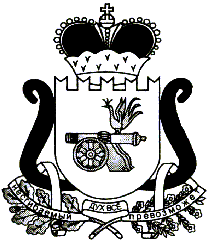 АДМИНИСТРАЦИЯ   МУНИЦИПАЛЬНОГО ОБРАЗОВАНИЯ«ЕЛЬНИНСКИЙ  РАЙОН» СМОЛЕНСКОЙ ОБЛАСТИП О С Т А Н О В Л Е Н И Е от  12.02.2019   №  95г. ЕльняО внесении изменений в постановление Администрации муниципального образования «Ельнинский район» Смоленской области» от 29.12.2017 № 925В соответствии со статьей 179 Бюджетного кодекса Российской Федерации, постановлением Администрации муниципального образования «Ельнинский район» Смоленской области от 21.10.2013 № 615 «Об утверждении порядка разработки и реализации муниципальных программ Ельнинского района Смоленской области» (в редакции постановлений Администрации муниципального образования «Ельнинский район» Смоленской области от 25.12.2014 № 852, от 28.10.2016 № 1069), Администрация муниципального образования «Ельнинский район» Смоленской областип о с т а н о в л я е т:Внести в постановление Администрации муниципального образования «Ельнинский район» Смоленской области от 29.12.2017 № 925          «Об утверждении муниципальной программы «Развитие субъектов малого и среднего предпринимательства в муниципальном образовании «Ельнинский район» Смоленской области на 2014-2020 годы»» следующие изменения:1.1. В заголовке и пункте 1 слова «на 2014 - 2020 годы» исключить;1.2. Муниципальную программу «Развитие субъектов малого и среднего предпринимательства в муниципальном образовании «Ельнинский район» Смоленской области на 2014-2020 годы», утвержденную постановлением Администрации муниципального образования «Ельнинский район» Смоленской области от 29.12.2017 № 925, изложить в новой редакции (прилагается). 2. Настоящее постановление распространяет свое действие на правоотношения возникшие с 01 января 2019 года. 3. Контроль за исполнением настоящего постановления возложить на заместителя Главы муниципального образования «Ельнинский район» Смоленской области С.В. Кизунову.Глава муниципального образования «Ельнинский район» Смоленской области 				Н.Д. МищенковУТВЕРЖДЕНАпостановлением Администрациимуниципального образования«Ельнинский район»Смоленской областиот 29.12.2017 №  925(в редакции постановления Администрации муниципального образования «Ельнинский район» Смоленской области от «____»_____________2019)МУНИЦИПАЛЬНАЯ ПРОГРАММА«Развитие субъектов малого и среднего предпринимательства в муниципальном образовании «Ельнинский район» Смоленской области»ПАСПОРТмуниципальной программы «Развитие субъектов малого и среднего предпринимательства в муниципальном образовании «Ельнинский район» Смоленской области»Общая характеристика социально-экономической сферы реализации муниципальной программыМалое и среднее предпринимательство обладает стабилизирующим фактором для экономики – это гибкость и приспособляемость к конъюнктуре рынка, способность быстро изменять структуру производства, оперативно создавать и применять новые технологии и научные разработки.Развитие малого и среднего предпринимательства способствует решению социальных проблем, служит основой для экономического развития Ельнинского района.Особую роль малого и среднего предпринимательства в современных условиях определяют следующие факторы:малое и среднее предпринимательство создает конкуренцию на рынках товаров и услуг, заполняет рыночные ниши, не занятые крупным бизнесом;малое и среднее предпринимательство имеет большой потенциал для создания новых рабочих мест, способствуя снижению уровня безработицы и социальной напряженности;становление и развитие малого и среднего предпринимательства изменяет общественную психологию и жизненные ориентиры населения, предприниматели образуют основу среднего класса, выступающего гарантом политической и социальной стабильности государства;развитие малого и среднего предпринимательства способствует росту налоговых поступлений в бюджеты всех уровней.Основные показатели, характеризующие состояние малого бизнеса, имеют устойчивую тенденцию количественного и качественного роста.Одним из основных индикаторов качества экономической среды в районе является количество субъектов малого и среднего предпринимательства.По данным территориального органа федеральной службы государственной статистики по Смоленской области на 1 января 2012 года на территории Ельнинского района зарегистрировано 90 малых предприятий и 1 среднее, из которых хозяйственную деятельность осуществляли – 59. Среднесписочная численность работников малых и средних предприятий составила 3070 человек. Кроме того, индивидуальной предпринимательской деятельностью было занято 282 человека. Количество занятых в малом и среднем бизнесе более 52,8% от общего числа работающих по району. В 2012 году на одну тысячу жителей в Ельнинском районе приходилось 6,1 субъектов малого и среднего предпринимательства.  Стала устойчивой тенденция роста объемов товаров и услуг, производимых субъектами малого и среднего предпринимательства. Выручка от реализации малыми предприятиями товаров, работ и услуг 
в 2012 году составила 497,1 млн. рублей.  Развитие малых предприятий в значительной степени зависит от расширения их инвестиционной деятельности. За 2012 год инвестиции 
в основной капитал малых предприятий оценены в 1,5 млн. рублей. Общая сумма налоговых поступлений в консолидированный бюджет Ельнинского района от субъектов малого и среднего предпринимательства 
в 2012 году составила 3,4 млн. рублей. Недостаточная инвестиционная активность главным образом обусловлена недостатком у субъектов предпринимательства собственных финансовых ресурсов и недоступностью кредитных средств. Для большинства предпринимателей кредитные ресурсы, в том числе долгосрочные инвестиционные кредиты, недоступны по следующим причинам:- слабая имущественная база малых предприятий и, как следствие, недостаточность собственного обеспечения исполнения обязательств по кредитному договору;- высокая, по сравнению с доходностью бизнеса, ставка платы за кредитные ресурсы;- психологический барьер у части предпринимателей при работе с коммерческим банком и отсутствие навыков в составлении инвестиционных предложений, бизнес-планов.Развитие малого и среднего бизнеса и переход на качественно новый уровень участия в формировании валового регионального продукта требуют существенного расширения возможностей для субъектов малого и среднего предпринимательства не только в вопросах обеспечения финансовыми 
ресурсами, но и в части обеспечения нежилыми производственными и офисными помещениями.Кроме того, основной сегмент активного предпринимательства в Ельнинском районе относится к категории микробизнеса (среднегодовая численность работников не превышает 15 человек). 86% предпринимателей – это индивидуальные предприниматели, обеспечивающие самозанятость – и, 
лишь 14% в бизнесе составляют юридические лица. При расчете среднестатистической доли объема выручки на одно предприятие эта группа не дотягивает до определения малого бизнеса. Соответственно это свидетельствует 
о том, что малое и среднее предпринимательство в Ельнинском районе находится на низком уровне развития и требует серьёзных мер и активных действий со стороны административных структур и органов исполнительной власти, отвечающих за развитие предпринимательства.Сложившаяся отраслевая структура малого и среднего предпринимательства, численность занятых на малых и средних предприятиях и объем выручки от реализации продукции (товаров, работ, услуг) свидетельствуют о его преимущественном развитии в сфере розничной торговли, сельском хозяйстве и деревообрабатывающей промышленности.Несмотря на наметившееся в последние годы улучшение предпринимательского климата в Ельнинском районе, не устранены, 
однако, проблемы, тормозящие развитие, как малого, так и среднего предпринимательства, в числе которых:1. Отсутствие стартового капитала, трудность доступа к банковским кредитам. Основная часть предпринимателей не может пользоваться 
банковскими ресурсами из-за сложной залоговой системы оформления 
займов, отсутствия возможности взять долгосрочный кредит, высоких процентных ставок за кредит.2. Высокая кадастровая стоимость земельных участков, что приводит к высокому уровню арендной платы за землю и высокому земельному налогу.3. Малые и средние предприятия испытывают значительную нехватку производственных и офисных помещений. 4. Трудности по осуществлению деятельности в связи с высокими требованиями при лицензировании, сертификации, получении согласований и разрешений.5. Неполная информированность субъектов малого и среднего предпринимательства по различным вопросам предпринимательской деятельности, особенно в муниципальных образованиях, удаленных от областного центра, в том числе о возможностях участия в государственном 
и муниципальных заказах. Сложность получения информации, необходимой 
для развития бизнеса, из-за отсутствия компьютерной техники, доступа к Интернету, информационным и юридическим программам.6. Отсутствие у предпринимателей знаний менеджмента. Часто предприниматели не имеют базовых экономических знаний, знаний маркетинга, бухгалтерского дела, что становится причиной банкротства и распада предприятий.Сложившаяся ситуация в этом секторе экономики требует совершенствования государственной политики поддержки и развития малого и среднего предпринимательства.Решение существующих проблем и дальнейшее поступательное развитие малого и среднего предпринимательства в Ельнинском районе возможны 
только на основе целенаправленной работы по созданию благоприятных 
условий для развития предпринимательства путем оказания комплексной и адресной поддержки субъектам малого и среднего предпринимательства в различных направлениях: информационном, обучающем, консультационном, финансовом, имущественном, налаживании деловых контактов.Анализ факторов, влияющих на развитие субъектов малого и среднего предпринимательства, показывает, что существующие проблемы на 
территории района можно решить объединенными усилиями и 
согласованными действиями органов государственной власти Смоленской области, органов местного самоуправления муниципальных образований Ельнинского района Смоленской области, общественных объединений предпринимателей.Необходимость решения указанных проблем программно-целевыми методами в формате региональной программы установлена Федеральным  законом «О развитии малого и среднего предпринимательства в Российской Федерации». Недостаточное финансирование поддержки субъектов малого и среднего предпринимательства может негативно сказаться на социально-экономическом развитии Ельнинского района уже в ближайшей перспективе.Без достаточного финансирования программных мероприятий невозможно: - сохранить и упрочить позиции малого и среднего предпринимательства на территории Ельнинского района, связанных с производством, строительством, предоставлением различных услуг (консультационных, социальных, жилищно-коммунальных, бытовых и др.), инновациями;- ожидать рост числа субъектов малого и среднего предпринимательства на территории Ельнинского района;- ожидать рост налоговых поступлений от субъектов малого и среднего предпринимательства в консолидированный бюджет Ельнинского района;- увеличить количество работников, занятых в сфере малого и среднего предпринимательства. Выполнить свою социально-экономическую и политическую миссию субъекты малого и среднего предпринимательства могут лишь при наличии благоприятных условий для их деятельности. Только при условии целенаправленной реализации программных мероприятий в Ельнинском районе Смоленской области, направленных на создание благоприятных финансово-экономических и организационно-правовых условий для развития малого и среднего предпринимательства и инновационного развития, роль бизнеса в социально-экономическом развитии Ельнинского района в ближайшее время должна существенно возрасти.Приоритеты муниципальной политики
в сфере реализации муниципальной программы, цели, целевые показатели, описание ожидаемых конечных результатов, 
сроки и этапы реализации муниципальной программыВ настоящее время потенциал развития средних, малых и микропредприятий, а также индивидуальных предпринимателей (далее – МСП)
в Ельнинском районе Смоленской области реализован недостаточно. Программа является инструментом для улучшения сложившейся ситуации и создания условий для дальнейшего развития МСП и усиления его роли в экономике 
Ельнинского района, частности, за счет увеличения числа занятого 
населения на МСП Увеличение числа занятого населения на МСП ожидается главным образом за счет роста числа малых и микропредприятий, поскольку именно они обеспечивают основную долю как занятого населения на МСП, 
так и в его обороте.Кроме того, поддержка субъектов МСП будет направлена на развитие 
МСП, осуществляющих свою деятельность в сфере услуг, в целях обеспечения высокого качества жизни для населения, а также на развитие важных для Ельнинского района Смоленской области направлений экономики.В тоже время Программа основана на принципе равного доступа всех субъектов МСП Ельнинского района ко всем инструментам поддержки и предполагает сбалансированное развитие МСП в Ельнинском районе Смоленской области.Приоритетами Программы является:- рост числа конкурентоспособных малых и средних предприятий, показывающих стабильную или растущую прибыль;- вовлечение населения в предпринимательскую деятельность и увеличение количества занятого населения на МСП;- первоочередное развитие МСП в секторах экономики Ельнинского района Смоленской области, обладающих высоким потенциалом для предпринимательской деятельности и социальной значимостью;- Создание эффективной системы сбора информации, расчет финансовых, экономических, социальных и иных показателей развития МСП, анализ административных барьеров и рисков для информационного обеспечения процесса принятия решений органами исполнительной власти Ельнинского района Смоленской области в области развития МСП;- Содействие малым и средним предприятиям в расширении доступа 
к механизмам финансовой поддержки, как за счет бюджетных, 
так и внебюджетных источников при построении механизмов взаимодействия
с финансовыми институтами и обеспечения доступа малых и 
средних предприятий к актуальной информации о возможностях финансирования;- Повышение квалификации и переподготовка кадров организаций инфраструктуры поддержки МСП, вовлеченных в предоставление услуг малым и средним предприятиям в рамках Подпрограммы.Приоритетными  видами экономической деятельности,  осуществляемыми  субъектами малого и среднего предпринимательства на территории Ельнинского  района Смоленской области являются:- производство и переработка пищевых продуктов;- производство готовых металлических изделий, металлоконструкций;- целлюлозно-бумажное производство;- производство машин и оборудования;- производство транспортных средств и оборудования;- производство мебели;- производство фундаментных, цокольных, стеновых блоков; - разведение специализированных молочно-мясных пород крупного рогатого скота;- создание тепличного комплекса;- создание туристического комплекса (на территории Новоспасского сельского поселения);- строительство физкультурно-оздоровительного комплекса;- строительство завода по первичной переработке льна;- строительство завода по переработке древесных отходов.Основной целью Программы является формирование благоприятных условий для развития малого и среднего предпринимательства как основы социально-экономического развития района, содействие обеспечению занятости населения, создание новых рабочих мест. Достижение указанной цели предполагает развитие малых и средних предприятий в секторах экономики, обладающих высоким потенциалом для предпринимательской деятельности и социальной значимостью. Кроме того, по мере развития малых и средних предприятий, будут увеличиваться доходы их сотрудников и, как следствие, повышаться общий уровень благосостояния жителей Ельнинского района Смоленской области.В качестве целевых показателей и их значений муниципальной программы определены следующие:- Увеличение числа действующих малых и средних предприятий не менее чем на 1% ежегодно;- Доля среднесписочной численности работников (без внешних совместителей) малых и средних предприятий в среднесписочной численности работников (без внешних совместителей) всех предприятий и организаций – увеличение до 41,8% за время действия программы;- Количество малых и средних предприятий в расчете на одну тысячу человек населения Ельнинского района – увеличение до 3,2 за время действия программы;- Объем инвестиций в основной капитал малых предприятий 
(за исключением бюджетных средств) – увеличение до 2700 тыс.рублей 
за время действия программы.Целевые показатели реализации муниципальной программы отражены в приложении № 1.Ожидаемые конечные результаты программы и показатели социально-экономической эффективности:– увеличение числа рабочих мест на малых и средних предприятиях ;– увеличение количества вновь зарегистрированных субъектов малого и среднего предпринимательства;– увеличение инвестиционных вложений на малых и средних предприятиях;– увеличение объема налоговых поступлений от субъектов предпринимательства в районный бюджет.Сроки реализации Программы: 2014-2021 годы. 3.Обобщенная характеристика основных мероприятий 
муниципальной программыМероприятия программы:1. Совершенствование нормативно-правовой базы предпринимательской деятельности и устранения административных барьеров на пути развития малого и среднего предпринимательства.1.1. Разработка предложений по принятию нормативно-правовых актов, направленных на поддержку малого и среднего предпринимательства по налогообложению и применению льготных ставок по арендной плате за нежилые помещения муниципальной собственности.1.2. Разработка Программы «Развитие малого и среднего предпринимательства в муниципальном образовании «Ельнинский район» Смоленской области».2. Финансовая и имущественная поддержка субъектов малого и среднего предпринимательства2.1. Оказание субъектам малого и среднего предпринимательства имущественной поддержки в виде передачи во владение и (или) в пользование муниципального имущества на льготных условиях и в виде безвозмездной передачи в пользование имущества субъектам малого и среднего предпринимательства.2.2. Оказание организационной помощи субъектам малого и среднего  предпринимательства для участия в областном конкурсе по предоставлению субъектам малого и среднего предпринимательства субсидий на возмещение процентной ставки по кредитам, предоставляемым кредитными организациями, за счет средств областного бюджета.2.3. Предоставление информации субъектам малого и среднего предпринимательства для участия в конкурсах по отбору лучших инвестиционных проектов.2.4. Предоставление информации субъектам малого и среднего предпринимательства о наличии в районе инвестиционных площадок, оказание помощи в подборе инвестиционных площадок. Ведение реестра инвестиционных площадок.3. Информационная поддержка субъектов малого и среднего предпринимательства3.1. Привлечение субъектов малого и среднего предпринимательства к участию в проводимых конкурсах и аукционах на право заключения договоров аренды или продажи земельных участков, нежилых помещений в рамках действующего законодательства.3.2. Привлечение субъектов малого и среднего предпринимательства к участию в проводимых конкурсах и аукционах, котировках по размещению муниципальных заказов на поставку (закупку) продукции (товаров, услуг)3.3. Размещение на официальном сайте Администрации в сети «Интернет» материалов о малом и среднем предпринимательстве.3.4. Разработка дислокации объектов торговли, общественного питания и бытового обслуживания на территории района.3.5. Проведение районной сельскохозяйственной ярмарки «Осень».3.6. Участие в областной сельскохозяйственной ярмарке.3.7. Проведение ежегодного районного конкурса по номинациям: 
- «Лучший предприниматель года», «Женщина - директор года».Основные мероприятия муниципальной программы отражены в приложении № 2.4. Консультативная поддержка малого и среднего предпринимательства4.1. Оказание консультативной поддержки субъектов малого и среднего  предпринимательства по вопросам составления бизнес-планов.5. Мероприятия по решению кадровых проблем субъектов малого и среднего предпринимательства5.1. Участие в организации ярмарок вакансий по различным направлениям предпринимательской деятельности.4.Обоснование ресурсного обеспечения муниципальной программыОбъем финансирования Программы за счет средств бюджета муниципального образования «Ельнинский район» Смоленской области составляет 65,0,0 тыс. рублей, в том числе:в 2014 году - финансирование не предусмотрено;в 2015 году - 10,0 тыс. рублей;в 2016 году - 10,0 тыс. рублей;в 2017 году - 15,0 тыс. рублей;в 2018 году - 15,0 тыс. рублей;в 2019 году - 15,0 тыс. рублей;в 2020 году - 0,0 тыс. рублей;в 2021 году - 0,0 тыс. рублей.Финансирование программы из бюджета муниципального 
образования «Ельнинский район» Смоленской области будет осуществляться 
в пределах средств, утвержденных на ее реализацию в решении «О бюджете муниципального образования «Ельнинский район» Смоленской области на очередной финансовый год и плановый период».5.Основные меры правового регулирования в сфере реализации муниципальной программы1. Федеральный закон от 24.07.2007 № 209-ФЗ «О развитии малого и среднего предпринимательства в Российской Федерации».2. Решение Ельнинского районного Совета депутатов от 23.05.2014 № 28 «Об утверждении Положения об инвестиционной деятельности на территории муниципального образования «Ельнинский район» Смоленской области».3. Решение Ельнинского районного Совета депутатов от 19.04.2015 № 2 «Об утверждении Положения о порядке и условиях приватизации муниципального имущества муниципального образования «Ельнинский район» Смоленской области.4. Постановление Администрации муниципального образования "Ельнинский район" Смоленской области от 16.01.2018 № 29  "Об утверждении перечня муниципального имущества, свободного от прав третьих лиц (за исключением имущественных прав субъектов малого и среднего предпринимательства), предназначенного для передачи во владение и (или) в пользование на долгосрочной основе (в том числе по льготным ставкам арендной платы) субъектам малого и среднего предпринимательства и организациям, образующим инфраструктуру поддержки субъектов малого и среднего предпринимательства».5. Постановление Администрации муниципального образования "Ельнинский район" Смоленской области от 17.05.2017 № 398 "Об утверждении Порядка определения годовой арендной платы за пользование объектами муниципальной собственности муниципального образования «Ельнинский район» Смоленской области".6. Постановление Администрации муниципального образования «Ельнинский район» Смоленской области от 11.05.2018 № 330 «О внесении изменений в постановление Администрации муниципального образования "Ельнинский район" Смоленской области от 20.09.2017 № 653 "Об утверждении Порядка предоставления объектов муниципальной собственности муниципального образования "Ельнинский район" Смоленской области в безвозмездное пользование".7. Постановление Администрации муниципального образования "Ельнинский район" Смоленской области от 28.08.2018 № 582 «О внесении изменений в постановление Администрации муниципального образования «Ельнинский район» Смоленской области от  30.06.2017 № 490 "Об утверждении Положения о порядке и условиях предоставления муниципальной преференции в целях поддержки субъектов малого и среднего предпринимательства в виде передачи в аренду муниципального имущества муниципального образования "Ельнинский район" Смоленской области».6. Применение мер государственного регулирования 
в сфере реализации муниципальной программыСистема мер государственного регулирования предпринимательской деятельности, нацеленная на выполнение мероприятий Программы, предусматривает:- финансовую и имущественную поддержку субъектам малого и среднего предпринимательства в виде передачи во владение и (или) в пользование муниципального имущества на льготных условиях и в виде безвозмездной передачи в пользование имущества субъектам малого и среднего предпринимательства.- правовое регулирование предусматривает вовлечение организаций МСП Ельнинского района  в систему заказа на поставку товаров, выполнение работ, оказание услугу, улучшение инвестиционного климата.- организационные меры, направленные на оказание организационной помощи субъектам малого и среднего  предпринимательства для участия в областном конкурсе по предоставлению субъектам малого и среднего предпринимательства субсидий на возмещение процентной ставки по кредитам, предоставляемым кредитными организациями, за счет средств областного бюджета.Приложение № 1 к муниципальной программе «Развитие малого и среднего предпринимательства в муниципальном образовании «Ельнинский район» Смоленской области»Целевые показателиреализации муниципальной программы«Развитие субъектов малого и среднего предпринимательства в муниципальном образовании «Ельнинский район» Смоленской области»Приложение № 2 к муниципальной программе «Развитие малого и среднего предпринимательства в муниципальном образовании «Ельнинский район» Смоленской области»План реализации муниципальной программы«Развитие субъектов малого и среднего предпринимательства в муниципальном образовании «Ельнинский район» Смоленской области»Приложение № 3 к муниципальной программе «Развитие малого и среднего предпринимательства в муниципальном образовании «Ельнинский район» Смоленской области»СВЕДЕНИЯоб основных мерах правового регулирования в сфере реализации муниципальной программы «Развитие субъектов малого и среднего предпринимательства муниципального образования «Ельнинский район» Смоленской области»Отп.1 экз. – в делоРазослать: пр.,отд.экон.-2экз.,фин.упр.Исп. А.А. Макаренковател. 4-29-0911 февраля 2019 г.Разработчик:С.В. Трошкинател. 4-15-4411 февраля 2019 г.Визы:Е.В. Глебова     _____________«___»______ 2019 г.С.В. Кизунова   _____________«___»______ 2019 г.О.И. Новикова  _____________«___»______ 2019 г.Т.В. Орещенкова  _____________«___»______ 2019 г.Администратор муниципальной программы   Отдел экономического развития, прогнозирования, имущественных и земельных отношений  Администрации муниципального образования «Ельнинский район» Смоленской областиИсполнители основных мероприятий муниципальной  программы  Отдел экономического развития, прогнозирования, имущественных и земельных отношений  Администрации муниципального образования «Ельнинский район» Смоленской области;Финансовое управление Администрации муниципального образования «Ельнинский район» Смоленской области;Отдел жилищно-коммунального и городского хозяйства Администрации муниципального образования «Ельнинский район» Смоленской области;Сектор по вопросам сельского хозяйства Администрации муниципального образования «Ельнинский район» Смоленской области;СОГКУ «Центр занятости населения Починковского района» в Ельнинском районе Смоленской области»Цель муниципальной программыЦель Программы:- формирование благоприятных условий для развития малого и среднего предпринимательства как основы социально-экономического развития района, содействие обеспечению занятости населения создание новых рабочих местЦелевые показатели реализации муниципальной  программы  1. Увеличение числа действующих малых и средних предприятий.2. Доля среднесписочной численности работников (без внешних совместителей) малых и средних предприятий в среднесписочной численности работников (без внешних совместителей) всех предприятий и организаций.3. Количество малых и средних предприятий в расчете на одну тысячу человек населения Ельнинского района Смоленской области.4. Объем инвестиций в основной капитал малых предприятий (за исключением бюджетных средств)Сроки (этапы) реализации муниципальной программы2014-2021 годыОбъемы ассигнований муниципальной программы (по годам реализации и в разрезе источников финансирования)Общий объем финансирования за счет средств бюджета муниципального образования «Ельнинский район» Смоленской области составляет 65,0 тыс. рублей, в том числе по годам:в 2014 году – финансирование не предусмотрено;в 2015 году  - 10,0 тыс. рублей;в 2016 году - 10,0 тыс. рублей;в 2017 году - 15,0 тыс. рублей;в 2018 году - 15,0 тыс. рублей;в 2019 году - 15,0 тыс. рублей;в 2020 году - 0,0 тыс. рублей;в 2021 году - 0,0 тыс. рублей.Ожидаемые результаты реализациимуниципальной программы– увеличение количества вновь зарегистрированных субъектов малого и среднего предпринимательства;– увеличение числа рабочих мест на малых и средних предприятиях;– увеличение инвестиционных вложений на малых и средних предприятиях;– увеличение объема налоговых поступлений от субъектов предпринимательства в районный бюджет.№ п/пНаименование показателяЕдиница измеренияБазовые значения показателей по годамБазовые значения показателей по годамПланируемые значения показателей(на период реализации областного закона об областном бюджете)Планируемые значения показателей(на период реализации областного закона об областном бюджете)Планируемые значения показателей(на период реализации областного закона об областном бюджете)Планируемые значения показателей(на период реализации областного закона об областном бюджете)Планируемые значения показателей(на период реализации областного закона об областном бюджете)Планируемые значения показателей(на период реализации областного закона об областном бюджете)Планируемые значения показателей(на период реализации областного закона об областном бюджете)Планируемые значения показателей(на период реализации областного закона об областном бюджете)Планируемые значения показателей(на период реализации областного закона об областном бюджете)№ п/пНаименование показателяЕдиница измерения20122013201420152016201720182019201920202021Обеспечение благоприятных условий для дальнейшего развития малого и среднего предпринимательства как основного компонента рыночной экономики, важнейшего инструмента создания новых рабочих мест, насыщения рынка товаров и услуг, источника пополнения местного бюджета, повышение конкурентоспособности субъектов малого и среднего предпринимательства Ельнинского районаОбеспечение благоприятных условий для дальнейшего развития малого и среднего предпринимательства как основного компонента рыночной экономики, важнейшего инструмента создания новых рабочих мест, насыщения рынка товаров и услуг, источника пополнения местного бюджета, повышение конкурентоспособности субъектов малого и среднего предпринимательства Ельнинского районаОбеспечение благоприятных условий для дальнейшего развития малого и среднего предпринимательства как основного компонента рыночной экономики, важнейшего инструмента создания новых рабочих мест, насыщения рынка товаров и услуг, источника пополнения местного бюджета, повышение конкурентоспособности субъектов малого и среднего предпринимательства Ельнинского районаОбеспечение благоприятных условий для дальнейшего развития малого и среднего предпринимательства как основного компонента рыночной экономики, важнейшего инструмента создания новых рабочих мест, насыщения рынка товаров и услуг, источника пополнения местного бюджета, повышение конкурентоспособности субъектов малого и среднего предпринимательства Ельнинского районаОбеспечение благоприятных условий для дальнейшего развития малого и среднего предпринимательства как основного компонента рыночной экономики, важнейшего инструмента создания новых рабочих мест, насыщения рынка товаров и услуг, источника пополнения местного бюджета, повышение конкурентоспособности субъектов малого и среднего предпринимательства Ельнинского районаОбеспечение благоприятных условий для дальнейшего развития малого и среднего предпринимательства как основного компонента рыночной экономики, важнейшего инструмента создания новых рабочих мест, насыщения рынка товаров и услуг, источника пополнения местного бюджета, повышение конкурентоспособности субъектов малого и среднего предпринимательства Ельнинского районаОбеспечение благоприятных условий для дальнейшего развития малого и среднего предпринимательства как основного компонента рыночной экономики, важнейшего инструмента создания новых рабочих мест, насыщения рынка товаров и услуг, источника пополнения местного бюджета, повышение конкурентоспособности субъектов малого и среднего предпринимательства Ельнинского районаОбеспечение благоприятных условий для дальнейшего развития малого и среднего предпринимательства как основного компонента рыночной экономики, важнейшего инструмента создания новых рабочих мест, насыщения рынка товаров и услуг, источника пополнения местного бюджета, повышение конкурентоспособности субъектов малого и среднего предпринимательства Ельнинского районаОбеспечение благоприятных условий для дальнейшего развития малого и среднего предпринимательства как основного компонента рыночной экономики, важнейшего инструмента создания новых рабочих мест, насыщения рынка товаров и услуг, источника пополнения местного бюджета, повышение конкурентоспособности субъектов малого и среднего предпринимательства Ельнинского районаОбеспечение благоприятных условий для дальнейшего развития малого и среднего предпринимательства как основного компонента рыночной экономики, важнейшего инструмента создания новых рабочих мест, насыщения рынка товаров и услуг, источника пополнения местного бюджета, повышение конкурентоспособности субъектов малого и среднего предпринимательства Ельнинского районаОбеспечение благоприятных условий для дальнейшего развития малого и среднего предпринимательства как основного компонента рыночной экономики, важнейшего инструмента создания новых рабочих мест, насыщения рынка товаров и услуг, источника пополнения местного бюджета, повышение конкурентоспособности субъектов малого и среднего предпринимательства Ельнинского районаОбеспечение благоприятных условий для дальнейшего развития малого и среднего предпринимательства как основного компонента рыночной экономики, важнейшего инструмента создания новых рабочих мест, насыщения рынка товаров и услуг, источника пополнения местного бюджета, повышение конкурентоспособности субъектов малого и среднего предпринимательства Ельнинского районаОбеспечение благоприятных условий для дальнейшего развития малого и среднего предпринимательства как основного компонента рыночной экономики, важнейшего инструмента создания новых рабочих мест, насыщения рынка товаров и услуг, источника пополнения местного бюджета, повышение конкурентоспособности субъектов малого и среднего предпринимательства Ельнинского районаОбеспечение благоприятных условий для дальнейшего развития малого и среднего предпринимательства как основного компонента рыночной экономики, важнейшего инструмента создания новых рабочих мест, насыщения рынка товаров и услуг, источника пополнения местного бюджета, повышение конкурентоспособности субъектов малого и среднего предпринимательства Ельнинского района1.Увеличение числа  действующих малых и средних предприятий ед.31323436383940404142432.Доля среднесписочной численности работников (без внешних совместителей) малых и средних предприятий в среднесписочной численности работников (без внешних совместителей) всех предприятий и организаций%34,134,237,540,540,640,740,840,841,041,541,83.Количество малых и средних предприятий в расчете на одну тысячу человек населения Смоленской области ед.2,12,22,42,62,72,82,92,93,03,13,24.Объем инвестиций в основной капитал малых предприятий (за исключением бюджетных средств)Тыс. руб.43001800140015401690185020302030223024702700НаименованиеНаименованиеИсполнительмероприятия    
Исполнительмероприятия    
Источники финансового   обеспе-чения (расшиф-ровать)Источники финансового   обеспе-чения (расшиф-ровать)Объем средств на реализацию муниципальной программы на отчетный год и плановый период (тыс. рублей)Объем средств на реализацию муниципальной программы на отчетный год и плановый период (тыс. рублей)Объем средств на реализацию муниципальной программы на отчетный год и плановый период (тыс. рублей)Объем средств на реализацию муниципальной программы на отчетный год и плановый период (тыс. рублей)Объем средств на реализацию муниципальной программы на отчетный год и плановый период (тыс. рублей)Объем средств на реализацию муниципальной программы на отчетный год и плановый период (тыс. рублей)Объем средств на реализацию муниципальной программы на отчетный год и плановый период (тыс. рублей)Объем средств на реализацию муниципальной программы на отчетный год и плановый период (тыс. рублей)Объем средств на реализацию муниципальной программы на отчетный год и плановый период (тыс. рублей)Объем средств на реализацию муниципальной программы на отчетный год и плановый период (тыс. рублей)Объем средств на реализацию муниципальной программы на отчетный год и плановый период (тыс. рублей)Объем средств на реализацию муниципальной программы на отчетный год и плановый период (тыс. рублей)Объем средств на реализацию муниципальной программы на отчетный год и плановый период (тыс. рублей)Объем средств на реализацию муниципальной программы на отчетный год и плановый период (тыс. рублей)Объем средств на реализацию муниципальной программы на отчетный год и плановый период (тыс. рублей)Объем средств на реализацию муниципальной программы на отчетный год и плановый период (тыс. рублей)Объем средств на реализацию муниципальной программы на отчетный год и плановый период (тыс. рублей)Объем средств на реализацию муниципальной программы на отчетный год и плановый период (тыс. рублей)Объем средств на реализацию муниципальной программы на отчетный год и плановый период (тыс. рублей)Объем средств на реализацию муниципальной программы на отчетный год и плановый период (тыс. рублей)Объем средств на реализацию муниципальной программы на отчетный год и плановый период (тыс. рублей)Объем средств на реализацию муниципальной программы на отчетный год и плановый период (тыс. рублей)Объем средств на реализацию муниципальной программы на отчетный год и плановый период (тыс. рублей)Объем средств на реализацию муниципальной программы на отчетный год и плановый период (тыс. рублей)Объем средств на реализацию муниципальной программы на отчетный год и плановый период (тыс. рублей)Объем средств на реализацию муниципальной программы на отчетный год и плановый период (тыс. рублей)Объем средств на реализацию муниципальной программы на отчетный год и плановый период (тыс. рублей)Объем средств на реализацию муниципальной программы на отчетный год и плановый период (тыс. рублей)Объем средств на реализацию муниципальной программы на отчетный год и плановый период (тыс. рублей)Объем средств на реализацию муниципальной программы на отчетный год и плановый период (тыс. рублей)Объем средств на реализацию муниципальной программы на отчетный год и плановый период (тыс. рублей)Объем средств на реализацию муниципальной программы на отчетный год и плановый период (тыс. рублей)Объем средств на реализацию муниципальной программы на отчетный год и плановый период (тыс. рублей)Объем средств на реализацию муниципальной программы на отчетный год и плановый период (тыс. рублей)Объем средств на реализацию муниципальной программы на отчетный год и плановый период (тыс. рублей)Объем средств на реализацию муниципальной программы на отчетный год и плановый период (тыс. рублей)Объем средств на реализацию муниципальной программы на отчетный год и плановый период (тыс. рублей)Объем средств на реализацию муниципальной программы на отчетный год и плановый период (тыс. рублей)Объем средств на реализацию муниципальной программы на отчетный год и плановый период (тыс. рублей)Объем средств на реализацию муниципальной программы на отчетный год и плановый период (тыс. рублей)Объем средств на реализацию муниципальной программы на отчетный год и плановый период (тыс. рублей)Объем средств на реализацию муниципальной программы на отчетный год и плановый период (тыс. рублей)Объем средств на реализацию муниципальной программы на отчетный год и плановый период (тыс. рублей)Объем средств на реализацию муниципальной программы на отчетный год и плановый период (тыс. рублей)Объем средств на реализацию муниципальной программы на отчетный год и плановый период (тыс. рублей)Объем средств на реализацию муниципальной программы на отчетный год и плановый период (тыс. рублей)Объем средств на реализацию муниципальной программы на отчетный год и плановый период (тыс. рублей)Объем средств на реализацию муниципальной программы на отчетный год и плановый период (тыс. рублей)Объем средств на реализацию муниципальной программы на отчетный год и плановый период (тыс. рублей)Объем средств на реализацию муниципальной программы на отчетный год и плановый период (тыс. рублей)Объем средств на реализацию муниципальной программы на отчетный год и плановый период (тыс. рублей)Планируемое значение показателя  реализации муниципальной программы на отчетный год и плановый периодПланируемое значение показателя  реализации муниципальной программы на отчетный год и плановый периодПланируемое значение показателя  реализации муниципальной программы на отчетный год и плановый периодПланируемое значение показателя  реализации муниципальной программы на отчетный год и плановый периодПланируемое значение показателя  реализации муниципальной программы на отчетный год и плановый периодПланируемое значение показателя  реализации муниципальной программы на отчетный год и плановый периодПланируемое значение показателя  реализации муниципальной программы на отчетный год и плановый периодПланируемое значение показателя  реализации муниципальной программы на отчетный год и плановый периодПланируемое значение показателя  реализации муниципальной программы на отчетный год и плановый периодПланируемое значение показателя  реализации муниципальной программы на отчетный год и плановый периодПланируемое значение показателя  реализации муниципальной программы на отчетный год и плановый периодПланируемое значение показателя  реализации муниципальной программы на отчетный год и плановый периодПланируемое значение показателя  реализации муниципальной программы на отчетный год и плановый периодПланируемое значение показателя  реализации муниципальной программы на отчетный год и плановый периодПланируемое значение показателя  реализации муниципальной программы на отчетный год и плановый периодПланируемое значение показателя  реализации муниципальной программы на отчетный год и плановый периодПланируемое значение показателя  реализации муниципальной программы на отчетный год и плановый периодПланируемое значение показателя  реализации муниципальной программы на отчетный год и плановый периодПланируемое значение показателя  реализации муниципальной программы на отчетный год и плановый периодПланируемое значение показателя  реализации муниципальной программы на отчетный год и плановый периодПланируемое значение показателя  реализации муниципальной программы на отчетный год и плановый периодПланируемое значение показателя  реализации муниципальной программы на отчетный год и плановый периодПланируемое значение показателя  реализации муниципальной программы на отчетный год и плановый периодПланируемое значение показателя  реализации муниципальной программы на отчетный год и плановый периодПланируемое значение показателя  реализации муниципальной программы на отчетный год и плановый периодНаименованиеНаименованиеИсполнительмероприятия    
Исполнительмероприятия    
Источники финансового   обеспе-чения (расшиф-ровать)Источники финансового   обеспе-чения (расшиф-ровать)всеговсего2014201420142014201420142015201520152015201520152016201620162016201620162017201720172017201720172018201820182018201820182019201920192019201920192020202020202020202020212021202120212021202120212021201420142014201520152015201520152016201620162017201720172018201820192019202020202020202120212021202111223344556666667777778888889999991010101010101111111111111212121212131313131313131314141415151515151616161717171818191920202021212121Цель: Обеспечение благоприятных условий для дальнейшего развития малого и среднего предпринимательства как основного компонента рыночной экономики, важнейшего инструмента создания новых рабочих мест, насыщения рынка товаров и услуг, источника пополнения местного бюджета, повышение конкурентоспособности субъектов малого и среднего предпринимательства Ельнинского районаЦель: Обеспечение благоприятных условий для дальнейшего развития малого и среднего предпринимательства как основного компонента рыночной экономики, важнейшего инструмента создания новых рабочих мест, насыщения рынка товаров и услуг, источника пополнения местного бюджета, повышение конкурентоспособности субъектов малого и среднего предпринимательства Ельнинского районаЦель: Обеспечение благоприятных условий для дальнейшего развития малого и среднего предпринимательства как основного компонента рыночной экономики, важнейшего инструмента создания новых рабочих мест, насыщения рынка товаров и услуг, источника пополнения местного бюджета, повышение конкурентоспособности субъектов малого и среднего предпринимательства Ельнинского районаЦель: Обеспечение благоприятных условий для дальнейшего развития малого и среднего предпринимательства как основного компонента рыночной экономики, важнейшего инструмента создания новых рабочих мест, насыщения рынка товаров и услуг, источника пополнения местного бюджета, повышение конкурентоспособности субъектов малого и среднего предпринимательства Ельнинского районаЦель: Обеспечение благоприятных условий для дальнейшего развития малого и среднего предпринимательства как основного компонента рыночной экономики, важнейшего инструмента создания новых рабочих мест, насыщения рынка товаров и услуг, источника пополнения местного бюджета, повышение конкурентоспособности субъектов малого и среднего предпринимательства Ельнинского районаЦель: Обеспечение благоприятных условий для дальнейшего развития малого и среднего предпринимательства как основного компонента рыночной экономики, важнейшего инструмента создания новых рабочих мест, насыщения рынка товаров и услуг, источника пополнения местного бюджета, повышение конкурентоспособности субъектов малого и среднего предпринимательства Ельнинского районаЦель: Обеспечение благоприятных условий для дальнейшего развития малого и среднего предпринимательства как основного компонента рыночной экономики, важнейшего инструмента создания новых рабочих мест, насыщения рынка товаров и услуг, источника пополнения местного бюджета, повышение конкурентоспособности субъектов малого и среднего предпринимательства Ельнинского районаЦель: Обеспечение благоприятных условий для дальнейшего развития малого и среднего предпринимательства как основного компонента рыночной экономики, важнейшего инструмента создания новых рабочих мест, насыщения рынка товаров и услуг, источника пополнения местного бюджета, повышение конкурентоспособности субъектов малого и среднего предпринимательства Ельнинского районаЦель: Обеспечение благоприятных условий для дальнейшего развития малого и среднего предпринимательства как основного компонента рыночной экономики, важнейшего инструмента создания новых рабочих мест, насыщения рынка товаров и услуг, источника пополнения местного бюджета, повышение конкурентоспособности субъектов малого и среднего предпринимательства Ельнинского районаЦель: Обеспечение благоприятных условий для дальнейшего развития малого и среднего предпринимательства как основного компонента рыночной экономики, важнейшего инструмента создания новых рабочих мест, насыщения рынка товаров и услуг, источника пополнения местного бюджета, повышение конкурентоспособности субъектов малого и среднего предпринимательства Ельнинского районаЦель: Обеспечение благоприятных условий для дальнейшего развития малого и среднего предпринимательства как основного компонента рыночной экономики, важнейшего инструмента создания новых рабочих мест, насыщения рынка товаров и услуг, источника пополнения местного бюджета, повышение конкурентоспособности субъектов малого и среднего предпринимательства Ельнинского районаЦель: Обеспечение благоприятных условий для дальнейшего развития малого и среднего предпринимательства как основного компонента рыночной экономики, важнейшего инструмента создания новых рабочих мест, насыщения рынка товаров и услуг, источника пополнения местного бюджета, повышение конкурентоспособности субъектов малого и среднего предпринимательства Ельнинского районаЦель: Обеспечение благоприятных условий для дальнейшего развития малого и среднего предпринимательства как основного компонента рыночной экономики, важнейшего инструмента создания новых рабочих мест, насыщения рынка товаров и услуг, источника пополнения местного бюджета, повышение конкурентоспособности субъектов малого и среднего предпринимательства Ельнинского районаЦель: Обеспечение благоприятных условий для дальнейшего развития малого и среднего предпринимательства как основного компонента рыночной экономики, важнейшего инструмента создания новых рабочих мест, насыщения рынка товаров и услуг, источника пополнения местного бюджета, повышение конкурентоспособности субъектов малого и среднего предпринимательства Ельнинского районаЦель: Обеспечение благоприятных условий для дальнейшего развития малого и среднего предпринимательства как основного компонента рыночной экономики, важнейшего инструмента создания новых рабочих мест, насыщения рынка товаров и услуг, источника пополнения местного бюджета, повышение конкурентоспособности субъектов малого и среднего предпринимательства Ельнинского районаЦель: Обеспечение благоприятных условий для дальнейшего развития малого и среднего предпринимательства как основного компонента рыночной экономики, важнейшего инструмента создания новых рабочих мест, насыщения рынка товаров и услуг, источника пополнения местного бюджета, повышение конкурентоспособности субъектов малого и среднего предпринимательства Ельнинского районаЦель: Обеспечение благоприятных условий для дальнейшего развития малого и среднего предпринимательства как основного компонента рыночной экономики, важнейшего инструмента создания новых рабочих мест, насыщения рынка товаров и услуг, источника пополнения местного бюджета, повышение конкурентоспособности субъектов малого и среднего предпринимательства Ельнинского районаЦель: Обеспечение благоприятных условий для дальнейшего развития малого и среднего предпринимательства как основного компонента рыночной экономики, важнейшего инструмента создания новых рабочих мест, насыщения рынка товаров и услуг, источника пополнения местного бюджета, повышение конкурентоспособности субъектов малого и среднего предпринимательства Ельнинского районаЦель: Обеспечение благоприятных условий для дальнейшего развития малого и среднего предпринимательства как основного компонента рыночной экономики, важнейшего инструмента создания новых рабочих мест, насыщения рынка товаров и услуг, источника пополнения местного бюджета, повышение конкурентоспособности субъектов малого и среднего предпринимательства Ельнинского районаЦель: Обеспечение благоприятных условий для дальнейшего развития малого и среднего предпринимательства как основного компонента рыночной экономики, важнейшего инструмента создания новых рабочих мест, насыщения рынка товаров и услуг, источника пополнения местного бюджета, повышение конкурентоспособности субъектов малого и среднего предпринимательства Ельнинского районаЦель: Обеспечение благоприятных условий для дальнейшего развития малого и среднего предпринимательства как основного компонента рыночной экономики, важнейшего инструмента создания новых рабочих мест, насыщения рынка товаров и услуг, источника пополнения местного бюджета, повышение конкурентоспособности субъектов малого и среднего предпринимательства Ельнинского районаЦель: Обеспечение благоприятных условий для дальнейшего развития малого и среднего предпринимательства как основного компонента рыночной экономики, важнейшего инструмента создания новых рабочих мест, насыщения рынка товаров и услуг, источника пополнения местного бюджета, повышение конкурентоспособности субъектов малого и среднего предпринимательства Ельнинского районаЦель: Обеспечение благоприятных условий для дальнейшего развития малого и среднего предпринимательства как основного компонента рыночной экономики, важнейшего инструмента создания новых рабочих мест, насыщения рынка товаров и услуг, источника пополнения местного бюджета, повышение конкурентоспособности субъектов малого и среднего предпринимательства Ельнинского районаЦель: Обеспечение благоприятных условий для дальнейшего развития малого и среднего предпринимательства как основного компонента рыночной экономики, важнейшего инструмента создания новых рабочих мест, насыщения рынка товаров и услуг, источника пополнения местного бюджета, повышение конкурентоспособности субъектов малого и среднего предпринимательства Ельнинского районаЦель: Обеспечение благоприятных условий для дальнейшего развития малого и среднего предпринимательства как основного компонента рыночной экономики, важнейшего инструмента создания новых рабочих мест, насыщения рынка товаров и услуг, источника пополнения местного бюджета, повышение конкурентоспособности субъектов малого и среднего предпринимательства Ельнинского районаЦель: Обеспечение благоприятных условий для дальнейшего развития малого и среднего предпринимательства как основного компонента рыночной экономики, важнейшего инструмента создания новых рабочих мест, насыщения рынка товаров и услуг, источника пополнения местного бюджета, повышение конкурентоспособности субъектов малого и среднего предпринимательства Ельнинского районаЦель: Обеспечение благоприятных условий для дальнейшего развития малого и среднего предпринимательства как основного компонента рыночной экономики, важнейшего инструмента создания новых рабочих мест, насыщения рынка товаров и услуг, источника пополнения местного бюджета, повышение конкурентоспособности субъектов малого и среднего предпринимательства Ельнинского районаЦель: Обеспечение благоприятных условий для дальнейшего развития малого и среднего предпринимательства как основного компонента рыночной экономики, важнейшего инструмента создания новых рабочих мест, насыщения рынка товаров и услуг, источника пополнения местного бюджета, повышение конкурентоспособности субъектов малого и среднего предпринимательства Ельнинского районаЦель: Обеспечение благоприятных условий для дальнейшего развития малого и среднего предпринимательства как основного компонента рыночной экономики, важнейшего инструмента создания новых рабочих мест, насыщения рынка товаров и услуг, источника пополнения местного бюджета, повышение конкурентоспособности субъектов малого и среднего предпринимательства Ельнинского районаЦель: Обеспечение благоприятных условий для дальнейшего развития малого и среднего предпринимательства как основного компонента рыночной экономики, важнейшего инструмента создания новых рабочих мест, насыщения рынка товаров и услуг, источника пополнения местного бюджета, повышение конкурентоспособности субъектов малого и среднего предпринимательства Ельнинского районаЦель: Обеспечение благоприятных условий для дальнейшего развития малого и среднего предпринимательства как основного компонента рыночной экономики, важнейшего инструмента создания новых рабочих мест, насыщения рынка товаров и услуг, источника пополнения местного бюджета, повышение конкурентоспособности субъектов малого и среднего предпринимательства Ельнинского районаЦель: Обеспечение благоприятных условий для дальнейшего развития малого и среднего предпринимательства как основного компонента рыночной экономики, важнейшего инструмента создания новых рабочих мест, насыщения рынка товаров и услуг, источника пополнения местного бюджета, повышение конкурентоспособности субъектов малого и среднего предпринимательства Ельнинского районаЦель: Обеспечение благоприятных условий для дальнейшего развития малого и среднего предпринимательства как основного компонента рыночной экономики, важнейшего инструмента создания новых рабочих мест, насыщения рынка товаров и услуг, источника пополнения местного бюджета, повышение конкурентоспособности субъектов малого и среднего предпринимательства Ельнинского районаЦель: Обеспечение благоприятных условий для дальнейшего развития малого и среднего предпринимательства как основного компонента рыночной экономики, важнейшего инструмента создания новых рабочих мест, насыщения рынка товаров и услуг, источника пополнения местного бюджета, повышение конкурентоспособности субъектов малого и среднего предпринимательства Ельнинского районаЦель: Обеспечение благоприятных условий для дальнейшего развития малого и среднего предпринимательства как основного компонента рыночной экономики, важнейшего инструмента создания новых рабочих мест, насыщения рынка товаров и услуг, источника пополнения местного бюджета, повышение конкурентоспособности субъектов малого и среднего предпринимательства Ельнинского районаЦель: Обеспечение благоприятных условий для дальнейшего развития малого и среднего предпринимательства как основного компонента рыночной экономики, важнейшего инструмента создания новых рабочих мест, насыщения рынка товаров и услуг, источника пополнения местного бюджета, повышение конкурентоспособности субъектов малого и среднего предпринимательства Ельнинского районаЦель: Обеспечение благоприятных условий для дальнейшего развития малого и среднего предпринимательства как основного компонента рыночной экономики, важнейшего инструмента создания новых рабочих мест, насыщения рынка товаров и услуг, источника пополнения местного бюджета, повышение конкурентоспособности субъектов малого и среднего предпринимательства Ельнинского районаЦель: Обеспечение благоприятных условий для дальнейшего развития малого и среднего предпринимательства как основного компонента рыночной экономики, важнейшего инструмента создания новых рабочих мест, насыщения рынка товаров и услуг, источника пополнения местного бюджета, повышение конкурентоспособности субъектов малого и среднего предпринимательства Ельнинского районаЦель: Обеспечение благоприятных условий для дальнейшего развития малого и среднего предпринимательства как основного компонента рыночной экономики, важнейшего инструмента создания новых рабочих мест, насыщения рынка товаров и услуг, источника пополнения местного бюджета, повышение конкурентоспособности субъектов малого и среднего предпринимательства Ельнинского районаЦель: Обеспечение благоприятных условий для дальнейшего развития малого и среднего предпринимательства как основного компонента рыночной экономики, важнейшего инструмента создания новых рабочих мест, насыщения рынка товаров и услуг, источника пополнения местного бюджета, повышение конкурентоспособности субъектов малого и среднего предпринимательства Ельнинского районаЦель: Обеспечение благоприятных условий для дальнейшего развития малого и среднего предпринимательства как основного компонента рыночной экономики, важнейшего инструмента создания новых рабочих мест, насыщения рынка товаров и услуг, источника пополнения местного бюджета, повышение конкурентоспособности субъектов малого и среднего предпринимательства Ельнинского районаЦель: Обеспечение благоприятных условий для дальнейшего развития малого и среднего предпринимательства как основного компонента рыночной экономики, важнейшего инструмента создания новых рабочих мест, насыщения рынка товаров и услуг, источника пополнения местного бюджета, повышение конкурентоспособности субъектов малого и среднего предпринимательства Ельнинского районаЦель: Обеспечение благоприятных условий для дальнейшего развития малого и среднего предпринимательства как основного компонента рыночной экономики, важнейшего инструмента создания новых рабочих мест, насыщения рынка товаров и услуг, источника пополнения местного бюджета, повышение конкурентоспособности субъектов малого и среднего предпринимательства Ельнинского районаЦель: Обеспечение благоприятных условий для дальнейшего развития малого и среднего предпринимательства как основного компонента рыночной экономики, важнейшего инструмента создания новых рабочих мест, насыщения рынка товаров и услуг, источника пополнения местного бюджета, повышение конкурентоспособности субъектов малого и среднего предпринимательства Ельнинского районаЦель: Обеспечение благоприятных условий для дальнейшего развития малого и среднего предпринимательства как основного компонента рыночной экономики, важнейшего инструмента создания новых рабочих мест, насыщения рынка товаров и услуг, источника пополнения местного бюджета, повышение конкурентоспособности субъектов малого и среднего предпринимательства Ельнинского районаЦель: Обеспечение благоприятных условий для дальнейшего развития малого и среднего предпринимательства как основного компонента рыночной экономики, важнейшего инструмента создания новых рабочих мест, насыщения рынка товаров и услуг, источника пополнения местного бюджета, повышение конкурентоспособности субъектов малого и среднего предпринимательства Ельнинского районаЦель: Обеспечение благоприятных условий для дальнейшего развития малого и среднего предпринимательства как основного компонента рыночной экономики, важнейшего инструмента создания новых рабочих мест, насыщения рынка товаров и услуг, источника пополнения местного бюджета, повышение конкурентоспособности субъектов малого и среднего предпринимательства Ельнинского районаЦель: Обеспечение благоприятных условий для дальнейшего развития малого и среднего предпринимательства как основного компонента рыночной экономики, важнейшего инструмента создания новых рабочих мест, насыщения рынка товаров и услуг, источника пополнения местного бюджета, повышение конкурентоспособности субъектов малого и среднего предпринимательства Ельнинского районаЦель: Обеспечение благоприятных условий для дальнейшего развития малого и среднего предпринимательства как основного компонента рыночной экономики, важнейшего инструмента создания новых рабочих мест, насыщения рынка товаров и услуг, источника пополнения местного бюджета, повышение конкурентоспособности субъектов малого и среднего предпринимательства Ельнинского районаЦель: Обеспечение благоприятных условий для дальнейшего развития малого и среднего предпринимательства как основного компонента рыночной экономики, важнейшего инструмента создания новых рабочих мест, насыщения рынка товаров и услуг, источника пополнения местного бюджета, повышение конкурентоспособности субъектов малого и среднего предпринимательства Ельнинского районаЦель: Обеспечение благоприятных условий для дальнейшего развития малого и среднего предпринимательства как основного компонента рыночной экономики, важнейшего инструмента создания новых рабочих мест, насыщения рынка товаров и услуг, источника пополнения местного бюджета, повышение конкурентоспособности субъектов малого и среднего предпринимательства Ельнинского районаЦель: Обеспечение благоприятных условий для дальнейшего развития малого и среднего предпринимательства как основного компонента рыночной экономики, важнейшего инструмента создания новых рабочих мест, насыщения рынка товаров и услуг, источника пополнения местного бюджета, повышение конкурентоспособности субъектов малого и среднего предпринимательства Ельнинского районаЦель: Обеспечение благоприятных условий для дальнейшего развития малого и среднего предпринимательства как основного компонента рыночной экономики, важнейшего инструмента создания новых рабочих мест, насыщения рынка товаров и услуг, источника пополнения местного бюджета, повышение конкурентоспособности субъектов малого и среднего предпринимательства Ельнинского районаЦель: Обеспечение благоприятных условий для дальнейшего развития малого и среднего предпринимательства как основного компонента рыночной экономики, важнейшего инструмента создания новых рабочих мест, насыщения рынка товаров и услуг, источника пополнения местного бюджета, повышение конкурентоспособности субъектов малого и среднего предпринимательства Ельнинского районаЦель: Обеспечение благоприятных условий для дальнейшего развития малого и среднего предпринимательства как основного компонента рыночной экономики, важнейшего инструмента создания новых рабочих мест, насыщения рынка товаров и услуг, источника пополнения местного бюджета, повышение конкурентоспособности субъектов малого и среднего предпринимательства Ельнинского районаЦель: Обеспечение благоприятных условий для дальнейшего развития малого и среднего предпринимательства как основного компонента рыночной экономики, важнейшего инструмента создания новых рабочих мест, насыщения рынка товаров и услуг, источника пополнения местного бюджета, повышение конкурентоспособности субъектов малого и среднего предпринимательства Ельнинского районаЦель: Обеспечение благоприятных условий для дальнейшего развития малого и среднего предпринимательства как основного компонента рыночной экономики, важнейшего инструмента создания новых рабочих мест, насыщения рынка товаров и услуг, источника пополнения местного бюджета, повышение конкурентоспособности субъектов малого и среднего предпринимательства Ельнинского районаЦель: Обеспечение благоприятных условий для дальнейшего развития малого и среднего предпринимательства как основного компонента рыночной экономики, важнейшего инструмента создания новых рабочих мест, насыщения рынка товаров и услуг, источника пополнения местного бюджета, повышение конкурентоспособности субъектов малого и среднего предпринимательства Ельнинского районаЦель: Обеспечение благоприятных условий для дальнейшего развития малого и среднего предпринимательства как основного компонента рыночной экономики, важнейшего инструмента создания новых рабочих мест, насыщения рынка товаров и услуг, источника пополнения местного бюджета, повышение конкурентоспособности субъектов малого и среднего предпринимательства Ельнинского районаЦель: Обеспечение благоприятных условий для дальнейшего развития малого и среднего предпринимательства как основного компонента рыночной экономики, важнейшего инструмента создания новых рабочих мест, насыщения рынка товаров и услуг, источника пополнения местного бюджета, повышение конкурентоспособности субъектов малого и среднего предпринимательства Ельнинского районаЦель: Обеспечение благоприятных условий для дальнейшего развития малого и среднего предпринимательства как основного компонента рыночной экономики, важнейшего инструмента создания новых рабочих мест, насыщения рынка товаров и услуг, источника пополнения местного бюджета, повышение конкурентоспособности субъектов малого и среднего предпринимательства Ельнинского районаЦель: Обеспечение благоприятных условий для дальнейшего развития малого и среднего предпринимательства как основного компонента рыночной экономики, важнейшего инструмента создания новых рабочих мест, насыщения рынка товаров и услуг, источника пополнения местного бюджета, повышение конкурентоспособности субъектов малого и среднего предпринимательства Ельнинского районаЦель: Обеспечение благоприятных условий для дальнейшего развития малого и среднего предпринимательства как основного компонента рыночной экономики, важнейшего инструмента создания новых рабочих мест, насыщения рынка товаров и услуг, источника пополнения местного бюджета, повышение конкурентоспособности субъектов малого и среднего предпринимательства Ельнинского районаЦель: Обеспечение благоприятных условий для дальнейшего развития малого и среднего предпринимательства как основного компонента рыночной экономики, важнейшего инструмента создания новых рабочих мест, насыщения рынка товаров и услуг, источника пополнения местного бюджета, повышение конкурентоспособности субъектов малого и среднего предпринимательства Ельнинского районаЦель: Обеспечение благоприятных условий для дальнейшего развития малого и среднего предпринимательства как основного компонента рыночной экономики, важнейшего инструмента создания новых рабочих мест, насыщения рынка товаров и услуг, источника пополнения местного бюджета, повышение конкурентоспособности субъектов малого и среднего предпринимательства Ельнинского районаЦель: Обеспечение благоприятных условий для дальнейшего развития малого и среднего предпринимательства как основного компонента рыночной экономики, важнейшего инструмента создания новых рабочих мест, насыщения рынка товаров и услуг, источника пополнения местного бюджета, повышение конкурентоспособности субъектов малого и среднего предпринимательства Ельнинского районаЦель: Обеспечение благоприятных условий для дальнейшего развития малого и среднего предпринимательства как основного компонента рыночной экономики, важнейшего инструмента создания новых рабочих мест, насыщения рынка товаров и услуг, источника пополнения местного бюджета, повышение конкурентоспособности субъектов малого и среднего предпринимательства Ельнинского районаЦель: Обеспечение благоприятных условий для дальнейшего развития малого и среднего предпринимательства как основного компонента рыночной экономики, важнейшего инструмента создания новых рабочих мест, насыщения рынка товаров и услуг, источника пополнения местного бюджета, повышение конкурентоспособности субъектов малого и среднего предпринимательства Ельнинского районаЦель: Обеспечение благоприятных условий для дальнейшего развития малого и среднего предпринимательства как основного компонента рыночной экономики, важнейшего инструмента создания новых рабочих мест, насыщения рынка товаров и услуг, источника пополнения местного бюджета, повышение конкурентоспособности субъектов малого и среднего предпринимательства Ельнинского районаЦель: Обеспечение благоприятных условий для дальнейшего развития малого и среднего предпринимательства как основного компонента рыночной экономики, важнейшего инструмента создания новых рабочих мест, насыщения рынка товаров и услуг, источника пополнения местного бюджета, повышение конкурентоспособности субъектов малого и среднего предпринимательства Ельнинского районаЦель: Обеспечение благоприятных условий для дальнейшего развития малого и среднего предпринимательства как основного компонента рыночной экономики, важнейшего инструмента создания новых рабочих мест, насыщения рынка товаров и услуг, источника пополнения местного бюджета, повышение конкурентоспособности субъектов малого и среднего предпринимательства Ельнинского районаЦель: Обеспечение благоприятных условий для дальнейшего развития малого и среднего предпринимательства как основного компонента рыночной экономики, важнейшего инструмента создания новых рабочих мест, насыщения рынка товаров и услуг, источника пополнения местного бюджета, повышение конкурентоспособности субъектов малого и среднего предпринимательства Ельнинского районаЦель: Обеспечение благоприятных условий для дальнейшего развития малого и среднего предпринимательства как основного компонента рыночной экономики, важнейшего инструмента создания новых рабочих мест, насыщения рынка товаров и услуг, источника пополнения местного бюджета, повышение конкурентоспособности субъектов малого и среднего предпринимательства Ельнинского районаЦель: Обеспечение благоприятных условий для дальнейшего развития малого и среднего предпринимательства как основного компонента рыночной экономики, важнейшего инструмента создания новых рабочих мест, насыщения рынка товаров и услуг, источника пополнения местного бюджета, повышение конкурентоспособности субъектов малого и среднего предпринимательства Ельнинского районаЦель: Обеспечение благоприятных условий для дальнейшего развития малого и среднего предпринимательства как основного компонента рыночной экономики, важнейшего инструмента создания новых рабочих мест, насыщения рынка товаров и услуг, источника пополнения местного бюджета, повышение конкурентоспособности субъектов малого и среднего предпринимательства Ельнинского районаЦель: Обеспечение благоприятных условий для дальнейшего развития малого и среднего предпринимательства как основного компонента рыночной экономики, важнейшего инструмента создания новых рабочих мест, насыщения рынка товаров и услуг, источника пополнения местного бюджета, повышение конкурентоспособности субъектов малого и среднего предпринимательства Ельнинского районаЦель: Обеспечение благоприятных условий для дальнейшего развития малого и среднего предпринимательства как основного компонента рыночной экономики, важнейшего инструмента создания новых рабочих мест, насыщения рынка товаров и услуг, источника пополнения местного бюджета, повышение конкурентоспособности субъектов малого и среднего предпринимательства Ельнинского районаЦель: Обеспечение благоприятных условий для дальнейшего развития малого и среднего предпринимательства как основного компонента рыночной экономики, важнейшего инструмента создания новых рабочих мест, насыщения рынка товаров и услуг, источника пополнения местного бюджета, повышение конкурентоспособности субъектов малого и среднего предпринимательства Ельнинского районаЦель: Обеспечение благоприятных условий для дальнейшего развития малого и среднего предпринимательства как основного компонента рыночной экономики, важнейшего инструмента создания новых рабочих мест, насыщения рынка товаров и услуг, источника пополнения местного бюджета, повышение конкурентоспособности субъектов малого и среднего предпринимательства Ельнинского районаЦель: Обеспечение благоприятных условий для дальнейшего развития малого и среднего предпринимательства как основного компонента рыночной экономики, важнейшего инструмента создания новых рабочих мест, насыщения рынка товаров и услуг, источника пополнения местного бюджета, повышение конкурентоспособности субъектов малого и среднего предпринимательства Ельнинского районаЦель: Обеспечение благоприятных условий для дальнейшего развития малого и среднего предпринимательства как основного компонента рыночной экономики, важнейшего инструмента создания новых рабочих мест, насыщения рынка товаров и услуг, источника пополнения местного бюджета, повышение конкурентоспособности субъектов малого и среднего предпринимательства Ельнинского районаЦель: Обеспечение благоприятных условий для дальнейшего развития малого и среднего предпринимательства как основного компонента рыночной экономики, важнейшего инструмента создания новых рабочих мест, насыщения рынка товаров и услуг, источника пополнения местного бюджета, повышение конкурентоспособности субъектов малого и среднего предпринимательства Ельнинского района1.1.Основное мероприятие №1: Совершенствование нормативно - правовой базы предпринимательской деятельности и устранения административных барьеров на пути развития малого и среднего предпринимательстваОсновное мероприятие №1: Совершенствование нормативно - правовой базы предпринимательской деятельности и устранения административных барьеров на пути развития малого и среднего предпринимательстваОсновное мероприятие №1: Совершенствование нормативно - правовой базы предпринимательской деятельности и устранения административных барьеров на пути развития малого и среднего предпринимательстваОсновное мероприятие №1: Совершенствование нормативно - правовой базы предпринимательской деятельности и устранения административных барьеров на пути развития малого и среднего предпринимательстваОсновное мероприятие №1: Совершенствование нормативно - правовой базы предпринимательской деятельности и устранения административных барьеров на пути развития малого и среднего предпринимательстваОсновное мероприятие №1: Совершенствование нормативно - правовой базы предпринимательской деятельности и устранения административных барьеров на пути развития малого и среднего предпринимательстваОсновное мероприятие №1: Совершенствование нормативно - правовой базы предпринимательской деятельности и устранения административных барьеров на пути развития малого и среднего предпринимательстваОсновное мероприятие №1: Совершенствование нормативно - правовой базы предпринимательской деятельности и устранения административных барьеров на пути развития малого и среднего предпринимательстваОсновное мероприятие №1: Совершенствование нормативно - правовой базы предпринимательской деятельности и устранения административных барьеров на пути развития малого и среднего предпринимательстваОсновное мероприятие №1: Совершенствование нормативно - правовой базы предпринимательской деятельности и устранения административных барьеров на пути развития малого и среднего предпринимательстваОсновное мероприятие №1: Совершенствование нормативно - правовой базы предпринимательской деятельности и устранения административных барьеров на пути развития малого и среднего предпринимательстваОсновное мероприятие №1: Совершенствование нормативно - правовой базы предпринимательской деятельности и устранения административных барьеров на пути развития малого и среднего предпринимательстваОсновное мероприятие №1: Совершенствование нормативно - правовой базы предпринимательской деятельности и устранения административных барьеров на пути развития малого и среднего предпринимательстваОсновное мероприятие №1: Совершенствование нормативно - правовой базы предпринимательской деятельности и устранения административных барьеров на пути развития малого и среднего предпринимательстваОсновное мероприятие №1: Совершенствование нормативно - правовой базы предпринимательской деятельности и устранения административных барьеров на пути развития малого и среднего предпринимательстваОсновное мероприятие №1: Совершенствование нормативно - правовой базы предпринимательской деятельности и устранения административных барьеров на пути развития малого и среднего предпринимательстваОсновное мероприятие №1: Совершенствование нормативно - правовой базы предпринимательской деятельности и устранения административных барьеров на пути развития малого и среднего предпринимательстваОсновное мероприятие №1: Совершенствование нормативно - правовой базы предпринимательской деятельности и устранения административных барьеров на пути развития малого и среднего предпринимательстваОсновное мероприятие №1: Совершенствование нормативно - правовой базы предпринимательской деятельности и устранения административных барьеров на пути развития малого и среднего предпринимательстваОсновное мероприятие №1: Совершенствование нормативно - правовой базы предпринимательской деятельности и устранения административных барьеров на пути развития малого и среднего предпринимательстваОсновное мероприятие №1: Совершенствование нормативно - правовой базы предпринимательской деятельности и устранения административных барьеров на пути развития малого и среднего предпринимательстваОсновное мероприятие №1: Совершенствование нормативно - правовой базы предпринимательской деятельности и устранения административных барьеров на пути развития малого и среднего предпринимательстваОсновное мероприятие №1: Совершенствование нормативно - правовой базы предпринимательской деятельности и устранения административных барьеров на пути развития малого и среднего предпринимательстваОсновное мероприятие №1: Совершенствование нормативно - правовой базы предпринимательской деятельности и устранения административных барьеров на пути развития малого и среднего предпринимательстваОсновное мероприятие №1: Совершенствование нормативно - правовой базы предпринимательской деятельности и устранения административных барьеров на пути развития малого и среднего предпринимательстваОсновное мероприятие №1: Совершенствование нормативно - правовой базы предпринимательской деятельности и устранения административных барьеров на пути развития малого и среднего предпринимательстваОсновное мероприятие №1: Совершенствование нормативно - правовой базы предпринимательской деятельности и устранения административных барьеров на пути развития малого и среднего предпринимательстваОсновное мероприятие №1: Совершенствование нормативно - правовой базы предпринимательской деятельности и устранения административных барьеров на пути развития малого и среднего предпринимательстваОсновное мероприятие №1: Совершенствование нормативно - правовой базы предпринимательской деятельности и устранения административных барьеров на пути развития малого и среднего предпринимательстваОсновное мероприятие №1: Совершенствование нормативно - правовой базы предпринимательской деятельности и устранения административных барьеров на пути развития малого и среднего предпринимательстваОсновное мероприятие №1: Совершенствование нормативно - правовой базы предпринимательской деятельности и устранения административных барьеров на пути развития малого и среднего предпринимательстваОсновное мероприятие №1: Совершенствование нормативно - правовой базы предпринимательской деятельности и устранения административных барьеров на пути развития малого и среднего предпринимательстваОсновное мероприятие №1: Совершенствование нормативно - правовой базы предпринимательской деятельности и устранения административных барьеров на пути развития малого и среднего предпринимательстваОсновное мероприятие №1: Совершенствование нормативно - правовой базы предпринимательской деятельности и устранения административных барьеров на пути развития малого и среднего предпринимательстваОсновное мероприятие №1: Совершенствование нормативно - правовой базы предпринимательской деятельности и устранения административных барьеров на пути развития малого и среднего предпринимательстваОсновное мероприятие №1: Совершенствование нормативно - правовой базы предпринимательской деятельности и устранения административных барьеров на пути развития малого и среднего предпринимательстваОсновное мероприятие №1: Совершенствование нормативно - правовой базы предпринимательской деятельности и устранения административных барьеров на пути развития малого и среднего предпринимательстваОсновное мероприятие №1: Совершенствование нормативно - правовой базы предпринимательской деятельности и устранения административных барьеров на пути развития малого и среднего предпринимательстваОсновное мероприятие №1: Совершенствование нормативно - правовой базы предпринимательской деятельности и устранения административных барьеров на пути развития малого и среднего предпринимательстваОсновное мероприятие №1: Совершенствование нормативно - правовой базы предпринимательской деятельности и устранения административных барьеров на пути развития малого и среднего предпринимательстваОсновное мероприятие №1: Совершенствование нормативно - правовой базы предпринимательской деятельности и устранения административных барьеров на пути развития малого и среднего предпринимательстваОсновное мероприятие №1: Совершенствование нормативно - правовой базы предпринимательской деятельности и устранения административных барьеров на пути развития малого и среднего предпринимательстваОсновное мероприятие №1: Совершенствование нормативно - правовой базы предпринимательской деятельности и устранения административных барьеров на пути развития малого и среднего предпринимательстваОсновное мероприятие №1: Совершенствование нормативно - правовой базы предпринимательской деятельности и устранения административных барьеров на пути развития малого и среднего предпринимательстваОсновное мероприятие №1: Совершенствование нормативно - правовой базы предпринимательской деятельности и устранения административных барьеров на пути развития малого и среднего предпринимательстваОсновное мероприятие №1: Совершенствование нормативно - правовой базы предпринимательской деятельности и устранения административных барьеров на пути развития малого и среднего предпринимательстваОсновное мероприятие №1: Совершенствование нормативно - правовой базы предпринимательской деятельности и устранения административных барьеров на пути развития малого и среднего предпринимательстваОсновное мероприятие №1: Совершенствование нормативно - правовой базы предпринимательской деятельности и устранения административных барьеров на пути развития малого и среднего предпринимательстваОсновное мероприятие №1: Совершенствование нормативно - правовой базы предпринимательской деятельности и устранения административных барьеров на пути развития малого и среднего предпринимательстваОсновное мероприятие №1: Совершенствование нормативно - правовой базы предпринимательской деятельности и устранения административных барьеров на пути развития малого и среднего предпринимательстваОсновное мероприятие №1: Совершенствование нормативно - правовой базы предпринимательской деятельности и устранения административных барьеров на пути развития малого и среднего предпринимательстваОсновное мероприятие №1: Совершенствование нормативно - правовой базы предпринимательской деятельности и устранения административных барьеров на пути развития малого и среднего предпринимательстваОсновное мероприятие №1: Совершенствование нормативно - правовой базы предпринимательской деятельности и устранения административных барьеров на пути развития малого и среднего предпринимательстваОсновное мероприятие №1: Совершенствование нормативно - правовой базы предпринимательской деятельности и устранения административных барьеров на пути развития малого и среднего предпринимательстваОсновное мероприятие №1: Совершенствование нормативно - правовой базы предпринимательской деятельности и устранения административных барьеров на пути развития малого и среднего предпринимательстваОсновное мероприятие №1: Совершенствование нормативно - правовой базы предпринимательской деятельности и устранения административных барьеров на пути развития малого и среднего предпринимательстваОсновное мероприятие №1: Совершенствование нормативно - правовой базы предпринимательской деятельности и устранения административных барьеров на пути развития малого и среднего предпринимательстваОсновное мероприятие №1: Совершенствование нормативно - правовой базы предпринимательской деятельности и устранения административных барьеров на пути развития малого и среднего предпринимательстваОсновное мероприятие №1: Совершенствование нормативно - правовой базы предпринимательской деятельности и устранения административных барьеров на пути развития малого и среднего предпринимательстваОсновное мероприятие №1: Совершенствование нормативно - правовой базы предпринимательской деятельности и устранения административных барьеров на пути развития малого и среднего предпринимательстваОсновное мероприятие №1: Совершенствование нормативно - правовой базы предпринимательской деятельности и устранения административных барьеров на пути развития малого и среднего предпринимательстваОсновное мероприятие №1: Совершенствование нормативно - правовой базы предпринимательской деятельности и устранения административных барьеров на пути развития малого и среднего предпринимательстваОсновное мероприятие №1: Совершенствование нормативно - правовой базы предпринимательской деятельности и устранения административных барьеров на пути развития малого и среднего предпринимательстваОсновное мероприятие №1: Совершенствование нормативно - правовой базы предпринимательской деятельности и устранения административных барьеров на пути развития малого и среднего предпринимательстваОсновное мероприятие №1: Совершенствование нормативно - правовой базы предпринимательской деятельности и устранения административных барьеров на пути развития малого и среднего предпринимательстваОсновное мероприятие №1: Совершенствование нормативно - правовой базы предпринимательской деятельности и устранения административных барьеров на пути развития малого и среднего предпринимательстваОсновное мероприятие №1: Совершенствование нормативно - правовой базы предпринимательской деятельности и устранения административных барьеров на пути развития малого и среднего предпринимательстваОсновное мероприятие №1: Совершенствование нормативно - правовой базы предпринимательской деятельности и устранения административных барьеров на пути развития малого и среднего предпринимательстваОсновное мероприятие №1: Совершенствование нормативно - правовой базы предпринимательской деятельности и устранения административных барьеров на пути развития малого и среднего предпринимательстваОсновное мероприятие №1: Совершенствование нормативно - правовой базы предпринимательской деятельности и устранения административных барьеров на пути развития малого и среднего предпринимательстваОсновное мероприятие №1: Совершенствование нормативно - правовой базы предпринимательской деятельности и устранения административных барьеров на пути развития малого и среднего предпринимательстваОсновное мероприятие №1: Совершенствование нормативно - правовой базы предпринимательской деятельности и устранения административных барьеров на пути развития малого и среднего предпринимательстваОсновное мероприятие №1: Совершенствование нормативно - правовой базы предпринимательской деятельности и устранения административных барьеров на пути развития малого и среднего предпринимательстваОсновное мероприятие №1: Совершенствование нормативно - правовой базы предпринимательской деятельности и устранения административных барьеров на пути развития малого и среднего предпринимательстваОсновное мероприятие №1: Совершенствование нормативно - правовой базы предпринимательской деятельности и устранения административных барьеров на пути развития малого и среднего предпринимательстваОсновное мероприятие №1: Совершенствование нормативно - правовой базы предпринимательской деятельности и устранения административных барьеров на пути развития малого и среднего предпринимательстваОсновное мероприятие №1: Совершенствование нормативно - правовой базы предпринимательской деятельности и устранения административных барьеров на пути развития малого и среднего предпринимательстваОсновное мероприятие №1: Совершенствование нормативно - правовой базы предпринимательской деятельности и устранения административных барьеров на пути развития малого и среднего предпринимательстваОсновное мероприятие №1: Совершенствование нормативно - правовой базы предпринимательской деятельности и устранения административных барьеров на пути развития малого и среднего предпринимательстваОсновное мероприятие №1: Совершенствование нормативно - правовой базы предпринимательской деятельности и устранения административных барьеров на пути развития малого и среднего предпринимательстваОсновное мероприятие №1: Совершенствование нормативно - правовой базы предпринимательской деятельности и устранения административных барьеров на пути развития малого и среднего предпринимательстваОсновное мероприятие №1: Совершенствование нормативно - правовой базы предпринимательской деятельности и устранения административных барьеров на пути развития малого и среднего предпринимательства1.11.1Актуализация существующей базы нормативных правовых актов в сфере развития предпринимательской деятельности.Актуализация существующей базы нормативных правовых актов в сфере развития предпринимательской деятельности.Отдел экономического  развития, прогнозирования, имущественных и земельных отношений  Администрации муниципального образования «Ельнинский район» Смоленской областиОтдел экономического  развития, прогнозирования, имущественных и земельных отношений  Администрации муниципального образования «Ельнинский район» Смоленской области-----------------------------------------------------ххххххххххххххххххххххххх1.2.1.2.Разработка предложений по принятию нормативных правовых актов, направленных на поддержку малого и среднего предпринимательства, в сфере налогообложения и в части установления льготных ставок арендной платы в отношении объектов муниципальной собственности (в том числе установление понижающих коэффициентов для субъектов малого и среднего предпринимательства, осуществляющих деятельность по оказанию бытовых услуг населению и (или) осуществляющих социально значимые виды деятельности и требующих поддержки на территории муниципального образования).Разработка предложений по принятию нормативных правовых актов, направленных на поддержку малого и среднего предпринимательства, в сфере налогообложения и в части установления льготных ставок арендной платы в отношении объектов муниципальной собственности (в том числе установление понижающих коэффициентов для субъектов малого и среднего предпринимательства, осуществляющих деятельность по оказанию бытовых услуг населению и (или) осуществляющих социально значимые виды деятельности и требующих поддержки на территории муниципального образования).Отдел экономического  развития, прогнозирования, имущественных и земельных отношений  Администрации муниципального образования «Ельнинский район» Смоленской областиОтдел экономического  развития, прогнозирования, имущественных и земельных отношений  Администрации муниципального образования «Ельнинский район» Смоленской области-----------------------------------------------------ххххххххххххххххххххххххх1.3.1.3.Разработка Программы «Развитие малого и среднего предпринимательства в муниципальном образовании «Ельнинский район» Смоленской области»Разработка Программы «Развитие малого и среднего предпринимательства в муниципальном образовании «Ельнинский район» Смоленской области»Отдел экономического  развития, прогнозирования, имущественных и земельных отношений  Администрации муниципального образования «Ельнинский район» Смоленской областиОтдел экономического  развития, прогнозирования, имущественных и земельных отношений  Администрации муниципального образования «Ельнинский район» Смоленской области-----------------------------------------------------ххххххххххххххххххххххххх2.2.Основное мероприятие №2: Финансовая и имущественная поддержка субъектов малого и среднего  предпринимательстваОсновное мероприятие №2: Финансовая и имущественная поддержка субъектов малого и среднего  предпринимательстваОсновное мероприятие №2: Финансовая и имущественная поддержка субъектов малого и среднего  предпринимательстваОсновное мероприятие №2: Финансовая и имущественная поддержка субъектов малого и среднего  предпринимательстваОсновное мероприятие №2: Финансовая и имущественная поддержка субъектов малого и среднего  предпринимательстваОсновное мероприятие №2: Финансовая и имущественная поддержка субъектов малого и среднего  предпринимательстваОсновное мероприятие №2: Финансовая и имущественная поддержка субъектов малого и среднего  предпринимательстваОсновное мероприятие №2: Финансовая и имущественная поддержка субъектов малого и среднего  предпринимательстваОсновное мероприятие №2: Финансовая и имущественная поддержка субъектов малого и среднего  предпринимательстваОсновное мероприятие №2: Финансовая и имущественная поддержка субъектов малого и среднего  предпринимательстваОсновное мероприятие №2: Финансовая и имущественная поддержка субъектов малого и среднего  предпринимательстваОсновное мероприятие №2: Финансовая и имущественная поддержка субъектов малого и среднего  предпринимательстваОсновное мероприятие №2: Финансовая и имущественная поддержка субъектов малого и среднего  предпринимательстваОсновное мероприятие №2: Финансовая и имущественная поддержка субъектов малого и среднего  предпринимательстваОсновное мероприятие №2: Финансовая и имущественная поддержка субъектов малого и среднего  предпринимательстваОсновное мероприятие №2: Финансовая и имущественная поддержка субъектов малого и среднего  предпринимательстваОсновное мероприятие №2: Финансовая и имущественная поддержка субъектов малого и среднего  предпринимательстваОсновное мероприятие №2: Финансовая и имущественная поддержка субъектов малого и среднего  предпринимательстваОсновное мероприятие №2: Финансовая и имущественная поддержка субъектов малого и среднего  предпринимательстваОсновное мероприятие №2: Финансовая и имущественная поддержка субъектов малого и среднего  предпринимательстваОсновное мероприятие №2: Финансовая и имущественная поддержка субъектов малого и среднего  предпринимательстваОсновное мероприятие №2: Финансовая и имущественная поддержка субъектов малого и среднего  предпринимательстваОсновное мероприятие №2: Финансовая и имущественная поддержка субъектов малого и среднего  предпринимательстваОсновное мероприятие №2: Финансовая и имущественная поддержка субъектов малого и среднего  предпринимательстваОсновное мероприятие №2: Финансовая и имущественная поддержка субъектов малого и среднего  предпринимательстваОсновное мероприятие №2: Финансовая и имущественная поддержка субъектов малого и среднего  предпринимательстваОсновное мероприятие №2: Финансовая и имущественная поддержка субъектов малого и среднего  предпринимательстваОсновное мероприятие №2: Финансовая и имущественная поддержка субъектов малого и среднего  предпринимательстваОсновное мероприятие №2: Финансовая и имущественная поддержка субъектов малого и среднего  предпринимательстваОсновное мероприятие №2: Финансовая и имущественная поддержка субъектов малого и среднего  предпринимательстваОсновное мероприятие №2: Финансовая и имущественная поддержка субъектов малого и среднего  предпринимательстваОсновное мероприятие №2: Финансовая и имущественная поддержка субъектов малого и среднего  предпринимательстваОсновное мероприятие №2: Финансовая и имущественная поддержка субъектов малого и среднего  предпринимательстваОсновное мероприятие №2: Финансовая и имущественная поддержка субъектов малого и среднего  предпринимательстваОсновное мероприятие №2: Финансовая и имущественная поддержка субъектов малого и среднего  предпринимательстваОсновное мероприятие №2: Финансовая и имущественная поддержка субъектов малого и среднего  предпринимательстваОсновное мероприятие №2: Финансовая и имущественная поддержка субъектов малого и среднего  предпринимательстваОсновное мероприятие №2: Финансовая и имущественная поддержка субъектов малого и среднего  предпринимательстваОсновное мероприятие №2: Финансовая и имущественная поддержка субъектов малого и среднего  предпринимательстваОсновное мероприятие №2: Финансовая и имущественная поддержка субъектов малого и среднего  предпринимательстваОсновное мероприятие №2: Финансовая и имущественная поддержка субъектов малого и среднего  предпринимательстваОсновное мероприятие №2: Финансовая и имущественная поддержка субъектов малого и среднего  предпринимательстваОсновное мероприятие №2: Финансовая и имущественная поддержка субъектов малого и среднего  предпринимательстваОсновное мероприятие №2: Финансовая и имущественная поддержка субъектов малого и среднего  предпринимательстваОсновное мероприятие №2: Финансовая и имущественная поддержка субъектов малого и среднего  предпринимательстваОсновное мероприятие №2: Финансовая и имущественная поддержка субъектов малого и среднего  предпринимательстваОсновное мероприятие №2: Финансовая и имущественная поддержка субъектов малого и среднего  предпринимательстваОсновное мероприятие №2: Финансовая и имущественная поддержка субъектов малого и среднего  предпринимательстваОсновное мероприятие №2: Финансовая и имущественная поддержка субъектов малого и среднего  предпринимательстваОсновное мероприятие №2: Финансовая и имущественная поддержка субъектов малого и среднего  предпринимательстваОсновное мероприятие №2: Финансовая и имущественная поддержка субъектов малого и среднего  предпринимательстваОсновное мероприятие №2: Финансовая и имущественная поддержка субъектов малого и среднего  предпринимательстваОсновное мероприятие №2: Финансовая и имущественная поддержка субъектов малого и среднего  предпринимательстваОсновное мероприятие №2: Финансовая и имущественная поддержка субъектов малого и среднего  предпринимательстваОсновное мероприятие №2: Финансовая и имущественная поддержка субъектов малого и среднего  предпринимательстваОсновное мероприятие №2: Финансовая и имущественная поддержка субъектов малого и среднего  предпринимательстваОсновное мероприятие №2: Финансовая и имущественная поддержка субъектов малого и среднего  предпринимательстваОсновное мероприятие №2: Финансовая и имущественная поддержка субъектов малого и среднего  предпринимательстваОсновное мероприятие №2: Финансовая и имущественная поддержка субъектов малого и среднего  предпринимательстваОсновное мероприятие №2: Финансовая и имущественная поддержка субъектов малого и среднего  предпринимательстваОсновное мероприятие №2: Финансовая и имущественная поддержка субъектов малого и среднего  предпринимательстваОсновное мероприятие №2: Финансовая и имущественная поддержка субъектов малого и среднего  предпринимательстваОсновное мероприятие №2: Финансовая и имущественная поддержка субъектов малого и среднего  предпринимательстваОсновное мероприятие №2: Финансовая и имущественная поддержка субъектов малого и среднего  предпринимательстваОсновное мероприятие №2: Финансовая и имущественная поддержка субъектов малого и среднего  предпринимательстваОсновное мероприятие №2: Финансовая и имущественная поддержка субъектов малого и среднего  предпринимательстваОсновное мероприятие №2: Финансовая и имущественная поддержка субъектов малого и среднего  предпринимательстваОсновное мероприятие №2: Финансовая и имущественная поддержка субъектов малого и среднего  предпринимательстваОсновное мероприятие №2: Финансовая и имущественная поддержка субъектов малого и среднего  предпринимательстваОсновное мероприятие №2: Финансовая и имущественная поддержка субъектов малого и среднего  предпринимательстваОсновное мероприятие №2: Финансовая и имущественная поддержка субъектов малого и среднего  предпринимательстваОсновное мероприятие №2: Финансовая и имущественная поддержка субъектов малого и среднего  предпринимательстваОсновное мероприятие №2: Финансовая и имущественная поддержка субъектов малого и среднего  предпринимательстваОсновное мероприятие №2: Финансовая и имущественная поддержка субъектов малого и среднего  предпринимательстваОсновное мероприятие №2: Финансовая и имущественная поддержка субъектов малого и среднего  предпринимательстваОсновное мероприятие №2: Финансовая и имущественная поддержка субъектов малого и среднего  предпринимательстваОсновное мероприятие №2: Финансовая и имущественная поддержка субъектов малого и среднего  предпринимательстваОсновное мероприятие №2: Финансовая и имущественная поддержка субъектов малого и среднего  предпринимательстваОсновное мероприятие №2: Финансовая и имущественная поддержка субъектов малого и среднего  предпринимательстваОсновное мероприятие №2: Финансовая и имущественная поддержка субъектов малого и среднего  предпринимательстваОсновное мероприятие №2: Финансовая и имущественная поддержка субъектов малого и среднего  предпринимательстваОсновное мероприятие №2: Финансовая и имущественная поддержка субъектов малого и среднего  предпринимательства2.1.2.1.Предоставление преференций в виде передачи муниципального имущества без проведения торгов и применение понижающих коэффициентов для субъектов малого и среднего предпринимательства, осуществляющих деятельность по оказанию бытовых услуг населению и (или) осуществляющих социально значимые виды деятельности и требующих поддержки на территории муниципального образования.Предоставление преференций в виде передачи муниципального имущества без проведения торгов и применение понижающих коэффициентов для субъектов малого и среднего предпринимательства, осуществляющих деятельность по оказанию бытовых услуг населению и (или) осуществляющих социально значимые виды деятельности и требующих поддержки на территории муниципального образования.Отдел экономического  развития, прогнозирования, имущественных и земельных отношений  Администрации муниципального образования «Ельнинский район» Смоленской областиОтдел экономического  развития, прогнозирования, имущественных и земельных отношений  Администрации муниципального образования «Ельнинский район» Смоленской области-----------------------------------------------------ххххххххххххххххххххххххх2.22.2Ведение Перечня имущества, находящегося в муниципальной собственности муниципального образования, свободного от прав третьих лиц (за исключением имущественных прав субъектам малого и среднего предпринимательства)предназначенного для предоставления во владение и (или) в пользование на долгосрочной основе (в том числе  по льготным ставкам арендной платы) субъектам малого и среднего предпринимательства и организациям, образующим инфраструктуру поддержки субъектов малого и среднего предпринимательства.Ведение Перечня имущества, находящегося в муниципальной собственности муниципального образования, свободного от прав третьих лиц (за исключением имущественных прав субъектам малого и среднего предпринимательства)предназначенного для предоставления во владение и (или) в пользование на долгосрочной основе (в том числе  по льготным ставкам арендной платы) субъектам малого и среднего предпринимательства и организациям, образующим инфраструктуру поддержки субъектов малого и среднего предпринимательства.Отдел экономического  развития, прогнозирования, имущественных и земельных отношений  Администрации муниципального образования «Ельнинский район» Смоленской областиОтдел экономического  развития, прогнозирования, имущественных и земельных отношений  Администрации муниципального образования «Ельнинский район» Смоленской области-  -  ---------------------------------------------------ххххххххххххххххххххххххх2.3.2.3.Оказание имущественной поддержки путем передачи во владение и (или) пользование муниципального имущества, включенного в Перечень муниципального имущества, свободного от прав третьих лиц (за исключением имущественных прав субъектам малого и среднего предпринимательства)Оказание имущественной поддержки путем передачи во владение и (или) пользование муниципального имущества, включенного в Перечень муниципального имущества, свободного от прав третьих лиц (за исключением имущественных прав субъектам малого и среднего предпринимательства)Отдел экономического  развития, прогнозирования, имущественных и земельных отношений  Администрации муниципального образования «Ельнинский район» Смоленской областиОтдел экономического  развития, прогнозирования, имущественных и земельных отношений  Администрации муниципального образования «Ельнинский район» Смоленской области-----------------------------------------------------ххххххххххххххххххххххххх3.3.Основное мероприятие №3: Предоставление субъектам малого и среднего предпринимательства организационной, информационной и консультационной поддержки.Основное мероприятие №3: Предоставление субъектам малого и среднего предпринимательства организационной, информационной и консультационной поддержки.Основное мероприятие №3: Предоставление субъектам малого и среднего предпринимательства организационной, информационной и консультационной поддержки.Основное мероприятие №3: Предоставление субъектам малого и среднего предпринимательства организационной, информационной и консультационной поддержки.Основное мероприятие №3: Предоставление субъектам малого и среднего предпринимательства организационной, информационной и консультационной поддержки.Основное мероприятие №3: Предоставление субъектам малого и среднего предпринимательства организационной, информационной и консультационной поддержки.Основное мероприятие №3: Предоставление субъектам малого и среднего предпринимательства организационной, информационной и консультационной поддержки.Основное мероприятие №3: Предоставление субъектам малого и среднего предпринимательства организационной, информационной и консультационной поддержки.Основное мероприятие №3: Предоставление субъектам малого и среднего предпринимательства организационной, информационной и консультационной поддержки.Основное мероприятие №3: Предоставление субъектам малого и среднего предпринимательства организационной, информационной и консультационной поддержки.Основное мероприятие №3: Предоставление субъектам малого и среднего предпринимательства организационной, информационной и консультационной поддержки.Основное мероприятие №3: Предоставление субъектам малого и среднего предпринимательства организационной, информационной и консультационной поддержки.Основное мероприятие №3: Предоставление субъектам малого и среднего предпринимательства организационной, информационной и консультационной поддержки.Основное мероприятие №3: Предоставление субъектам малого и среднего предпринимательства организационной, информационной и консультационной поддержки.Основное мероприятие №3: Предоставление субъектам малого и среднего предпринимательства организационной, информационной и консультационной поддержки.Основное мероприятие №3: Предоставление субъектам малого и среднего предпринимательства организационной, информационной и консультационной поддержки.Основное мероприятие №3: Предоставление субъектам малого и среднего предпринимательства организационной, информационной и консультационной поддержки.Основное мероприятие №3: Предоставление субъектам малого и среднего предпринимательства организационной, информационной и консультационной поддержки.Основное мероприятие №3: Предоставление субъектам малого и среднего предпринимательства организационной, информационной и консультационной поддержки.Основное мероприятие №3: Предоставление субъектам малого и среднего предпринимательства организационной, информационной и консультационной поддержки.Основное мероприятие №3: Предоставление субъектам малого и среднего предпринимательства организационной, информационной и консультационной поддержки.Основное мероприятие №3: Предоставление субъектам малого и среднего предпринимательства организационной, информационной и консультационной поддержки.Основное мероприятие №3: Предоставление субъектам малого и среднего предпринимательства организационной, информационной и консультационной поддержки.Основное мероприятие №3: Предоставление субъектам малого и среднего предпринимательства организационной, информационной и консультационной поддержки.Основное мероприятие №3: Предоставление субъектам малого и среднего предпринимательства организационной, информационной и консультационной поддержки.Основное мероприятие №3: Предоставление субъектам малого и среднего предпринимательства организационной, информационной и консультационной поддержки.Основное мероприятие №3: Предоставление субъектам малого и среднего предпринимательства организационной, информационной и консультационной поддержки.Основное мероприятие №3: Предоставление субъектам малого и среднего предпринимательства организационной, информационной и консультационной поддержки.Основное мероприятие №3: Предоставление субъектам малого и среднего предпринимательства организационной, информационной и консультационной поддержки.Основное мероприятие №3: Предоставление субъектам малого и среднего предпринимательства организационной, информационной и консультационной поддержки.Основное мероприятие №3: Предоставление субъектам малого и среднего предпринимательства организационной, информационной и консультационной поддержки.Основное мероприятие №3: Предоставление субъектам малого и среднего предпринимательства организационной, информационной и консультационной поддержки.Основное мероприятие №3: Предоставление субъектам малого и среднего предпринимательства организационной, информационной и консультационной поддержки.Основное мероприятие №3: Предоставление субъектам малого и среднего предпринимательства организационной, информационной и консультационной поддержки.Основное мероприятие №3: Предоставление субъектам малого и среднего предпринимательства организационной, информационной и консультационной поддержки.Основное мероприятие №3: Предоставление субъектам малого и среднего предпринимательства организационной, информационной и консультационной поддержки.Основное мероприятие №3: Предоставление субъектам малого и среднего предпринимательства организационной, информационной и консультационной поддержки.Основное мероприятие №3: Предоставление субъектам малого и среднего предпринимательства организационной, информационной и консультационной поддержки.Основное мероприятие №3: Предоставление субъектам малого и среднего предпринимательства организационной, информационной и консультационной поддержки.Основное мероприятие №3: Предоставление субъектам малого и среднего предпринимательства организационной, информационной и консультационной поддержки.Основное мероприятие №3: Предоставление субъектам малого и среднего предпринимательства организационной, информационной и консультационной поддержки.Основное мероприятие №3: Предоставление субъектам малого и среднего предпринимательства организационной, информационной и консультационной поддержки.Основное мероприятие №3: Предоставление субъектам малого и среднего предпринимательства организационной, информационной и консультационной поддержки.Основное мероприятие №3: Предоставление субъектам малого и среднего предпринимательства организационной, информационной и консультационной поддержки.Основное мероприятие №3: Предоставление субъектам малого и среднего предпринимательства организационной, информационной и консультационной поддержки.Основное мероприятие №3: Предоставление субъектам малого и среднего предпринимательства организационной, информационной и консультационной поддержки.Основное мероприятие №3: Предоставление субъектам малого и среднего предпринимательства организационной, информационной и консультационной поддержки.Основное мероприятие №3: Предоставление субъектам малого и среднего предпринимательства организационной, информационной и консультационной поддержки.Основное мероприятие №3: Предоставление субъектам малого и среднего предпринимательства организационной, информационной и консультационной поддержки.Основное мероприятие №3: Предоставление субъектам малого и среднего предпринимательства организационной, информационной и консультационной поддержки.Основное мероприятие №3: Предоставление субъектам малого и среднего предпринимательства организационной, информационной и консультационной поддержки.Основное мероприятие №3: Предоставление субъектам малого и среднего предпринимательства организационной, информационной и консультационной поддержки.Основное мероприятие №3: Предоставление субъектам малого и среднего предпринимательства организационной, информационной и консультационной поддержки.Основное мероприятие №3: Предоставление субъектам малого и среднего предпринимательства организационной, информационной и консультационной поддержки.Основное мероприятие №3: Предоставление субъектам малого и среднего предпринимательства организационной, информационной и консультационной поддержки.Основное мероприятие №3: Предоставление субъектам малого и среднего предпринимательства организационной, информационной и консультационной поддержки.Основное мероприятие №3: Предоставление субъектам малого и среднего предпринимательства организационной, информационной и консультационной поддержки.Основное мероприятие №3: Предоставление субъектам малого и среднего предпринимательства организационной, информационной и консультационной поддержки.Основное мероприятие №3: Предоставление субъектам малого и среднего предпринимательства организационной, информационной и консультационной поддержки.Основное мероприятие №3: Предоставление субъектам малого и среднего предпринимательства организационной, информационной и консультационной поддержки.Основное мероприятие №3: Предоставление субъектам малого и среднего предпринимательства организационной, информационной и консультационной поддержки.Основное мероприятие №3: Предоставление субъектам малого и среднего предпринимательства организационной, информационной и консультационной поддержки.Основное мероприятие №3: Предоставление субъектам малого и среднего предпринимательства организационной, информационной и консультационной поддержки.Основное мероприятие №3: Предоставление субъектам малого и среднего предпринимательства организационной, информационной и консультационной поддержки.Основное мероприятие №3: Предоставление субъектам малого и среднего предпринимательства организационной, информационной и консультационной поддержки.Основное мероприятие №3: Предоставление субъектам малого и среднего предпринимательства организационной, информационной и консультационной поддержки.Основное мероприятие №3: Предоставление субъектам малого и среднего предпринимательства организационной, информационной и консультационной поддержки.Основное мероприятие №3: Предоставление субъектам малого и среднего предпринимательства организационной, информационной и консультационной поддержки.Основное мероприятие №3: Предоставление субъектам малого и среднего предпринимательства организационной, информационной и консультационной поддержки.Основное мероприятие №3: Предоставление субъектам малого и среднего предпринимательства организационной, информационной и консультационной поддержки.Основное мероприятие №3: Предоставление субъектам малого и среднего предпринимательства организационной, информационной и консультационной поддержки.Основное мероприятие №3: Предоставление субъектам малого и среднего предпринимательства организационной, информационной и консультационной поддержки.Основное мероприятие №3: Предоставление субъектам малого и среднего предпринимательства организационной, информационной и консультационной поддержки.Основное мероприятие №3: Предоставление субъектам малого и среднего предпринимательства организационной, информационной и консультационной поддержки.Основное мероприятие №3: Предоставление субъектам малого и среднего предпринимательства организационной, информационной и консультационной поддержки.Основное мероприятие №3: Предоставление субъектам малого и среднего предпринимательства организационной, информационной и консультационной поддержки.Основное мероприятие №3: Предоставление субъектам малого и среднего предпринимательства организационной, информационной и консультационной поддержки.Основное мероприятие №3: Предоставление субъектам малого и среднего предпринимательства организационной, информационной и консультационной поддержки.Основное мероприятие №3: Предоставление субъектам малого и среднего предпринимательства организационной, информационной и консультационной поддержки.Основное мероприятие №3: Предоставление субъектам малого и среднего предпринимательства организационной, информационной и консультационной поддержки.Основное мероприятие №3: Предоставление субъектам малого и среднего предпринимательства организационной, информационной и консультационной поддержки.Основное мероприятие №3: Предоставление субъектам малого и среднего предпринимательства организационной, информационной и консультационной поддержки.3.1.3.1.Организация обучающих семинаров, совещаний, деловых встреч, «мастер-классов», курсов, «круглых столов» по различным аспектам ведения бизнеса для субъектов малого и среднего предпринимательства, в том числе для начинающих и молодых предпринимателей.Организация обучающих семинаров, совещаний, деловых встреч, «мастер-классов», курсов, «круглых столов» по различным аспектам ведения бизнеса для субъектов малого и среднего предпринимательства, в том числе для начинающих и молодых предпринимателей.Отдел экономического  развития, прогнозирования, имущественных и земельных отношений  Администрации муниципального образования «Ельнинский район» Смоленской областиОтдел экономического  развития, прогнозирования, имущественных и земельных отношений  Администрации муниципального образования «Ельнинский район» Смоленской области------------------------------------------------------хххххххххххххххххххххххх3.2.3.2.Оказание организационной помощи для участия в областных конкурсах по предоставлению субъектам малого предпринимательства субсидий за счет средств бюджета Смоленской области.Оказание организационной помощи для участия в областных конкурсах по предоставлению субъектам малого предпринимательства субсидий за счет средств бюджета Смоленской области.Отдел экономического  развития, прогнозирования, имущественных и земельных отношений  Администрации муниципального образования «Ельнинский район» Смоленской областиОтдел экономического  развития, прогнозирования, имущественных и земельных отношений  Администрации муниципального образования «Ельнинский район» Смоленской области------------------------------------------------------хххххххххххххххххххххххх3.3.3.3.Размещение информации о наличии инвестиционных площадок на территории соответствующего района. Ведение реестра инвестиционных площадок района.Размещение информации о наличии инвестиционных площадок на территории соответствующего района. Ведение реестра инвестиционных площадок района.Отдел экономического  развития, прогнозирования, имущественных и земельных отношений  Администрации муниципального образования «Ельнинский район» Смоленской областиОтдел экономического  развития, прогнозирования, имущественных и земельных отношений  Администрации муниципального образования «Ельнинский район» Смоленской области------------------------------------------------------хххххххххххххххххххххххх3.4.3.4.Составление и ведение реестра субъектов малого и среднего предпринимательства- получателей поддержки, размещение его на сайтах органов местного самоуправления.Составление и ведение реестра субъектов малого и среднего предпринимательства- получателей поддержки, размещение его на сайтах органов местного самоуправления.Отдел экономического  развития, прогнозирования, имущественных и земельных отношений  Администрации муниципального образования «Ельнинский район» Смоленской областиОтдел экономического  развития, прогнозирования, имущественных и земельных отношений  Администрации муниципального образования «Ельнинский район» Смоленской области------------------------------------------------------хххххххххххххххххххххххх3.5.3.5.Обеспечение фун кционирования интернет - страницы «Ма-лое и среднее предп-ринимательство» на официальном сайте Администрации муниципального образования.Обеспечение фун кционирования интернет - страницы «Ма-лое и среднее предп-ринимательство» на официальном сайте Администрации муниципального образования.Сектор информационной работы Администрации муниципального образования «Ельнинский район» Смоленской областиСектор информационной работы Администрации муниципального образования «Ельнинский район» Смоленской области------------------------------------------------------хххххххххххххххххххххххх3.6.3.6.Организация работы «горячей линии» для субъектов малого и среднего предпринимательства, анализ поступающих обращений, принятие мер по защите прав и интересов предпринимателей, выработка предложений по решению актуальных проблем развития бизнеса.Организация работы «горячей линии» для субъектов малого и среднего предпринимательства, анализ поступающих обращений, принятие мер по защите прав и интересов предпринимателей, выработка предложений по решению актуальных проблем развития бизнеса.Отдел экономического  развития, прогнозирования, имущественных и земельных отношений  Администрации муниципального образования «Ельнинский район» Смоленской области; Сектор информационной работы Администрации муниципального образования «Ельнинский район» Смоленской областиОтдел экономического  развития, прогнозирования, имущественных и земельных отношений  Администрации муниципального образования «Ельнинский район» Смоленской области; Сектор информационной работы Администрации муниципального образования «Ельнинский район» Смоленской области------------------------------------------------------хххххххххххххххххххххххх3.7.3.7.Популяризация деятельности АНО «Центр поддержки экспорта Смоленской области», АНО «Центр поддержки предпринимательства Смоленской области», микрокредитной компании «Смоленский областной фонд поддержки предпринимательства»Популяризация деятельности АНО «Центр поддержки экспорта Смоленской области», АНО «Центр поддержки предпринимательства Смоленской области», микрокредитной компании «Смоленский областной фонд поддержки предпринимательства»Отдел экономического  развития, прогнозирования, имущественных и земельных отношений  Администрации муниципального образования «Ельнинский район» Смоленской областиОтдел экономического  развития, прогнозирования, имущественных и земельных отношений  Администрации муниципального образования «Ельнинский район» Смоленской области------------------------------------------------------хххххххххххххххххххххххх3.83.8Разработка дислокации объектов торговли, общественного питания и бытового обслуживания на территории районаРазработка дислокации объектов торговли, общественного питания и бытового обслуживания на территории районаОтдел экономического  развития, прогнозирования, имущественных и земельных отношений  Администрации муниципального образования «Ельнинский район» Смоленской областиОтдел экономического  развития, прогнозирования, имущественных и земельных отношений  Администрации муниципального образования «Ельнинский район» Смоленской области------------------------------------------------------хххххххххххххххххххххххх3.9.3.9.Размещение в СМИ информации о видах и формах  государственной поддержки субъектов малого и среднего предпринимательства, оказываемых за счет средств бюджета Смоленской областиРазмещение в СМИ информации о видах и формах  государственной поддержки субъектов малого и среднего предпринимательства, оказываемых за счет средств бюджета Смоленской областиОтдел экономического  развития, прогнозирования, имущественных и земельных отношений  Администрации муниципального образования «Ельнинский район» Смоленской области; Сектор по вопросам сельского хозяйства Администрации муниципального образования «Ельнинский район» Смоленской области Отдел экономического  развития, прогнозирования, имущественных и земельных отношений  Администрации муниципального образования «Ельнинский район» Смоленской области; Сектор по вопросам сельского хозяйства Администрации муниципального образования «Ельнинский район» Смоленской области ------------------------------------------------------хххххххххххххххххххххххх4.4.Основное мероприятие №4: Мероприятия по организации и проведению информированной кампании по формированию положительного образа предпринимателя, популяризации предпринимательства в обществе.Основное мероприятие №4: Мероприятия по организации и проведению информированной кампании по формированию положительного образа предпринимателя, популяризации предпринимательства в обществе.Основное мероприятие №4: Мероприятия по организации и проведению информированной кампании по формированию положительного образа предпринимателя, популяризации предпринимательства в обществе.Основное мероприятие №4: Мероприятия по организации и проведению информированной кампании по формированию положительного образа предпринимателя, популяризации предпринимательства в обществе.Основное мероприятие №4: Мероприятия по организации и проведению информированной кампании по формированию положительного образа предпринимателя, популяризации предпринимательства в обществе.Основное мероприятие №4: Мероприятия по организации и проведению информированной кампании по формированию положительного образа предпринимателя, популяризации предпринимательства в обществе.Основное мероприятие №4: Мероприятия по организации и проведению информированной кампании по формированию положительного образа предпринимателя, популяризации предпринимательства в обществе.Основное мероприятие №4: Мероприятия по организации и проведению информированной кампании по формированию положительного образа предпринимателя, популяризации предпринимательства в обществе.Основное мероприятие №4: Мероприятия по организации и проведению информированной кампании по формированию положительного образа предпринимателя, популяризации предпринимательства в обществе.Основное мероприятие №4: Мероприятия по организации и проведению информированной кампании по формированию положительного образа предпринимателя, популяризации предпринимательства в обществе.Основное мероприятие №4: Мероприятия по организации и проведению информированной кампании по формированию положительного образа предпринимателя, популяризации предпринимательства в обществе.Основное мероприятие №4: Мероприятия по организации и проведению информированной кампании по формированию положительного образа предпринимателя, популяризации предпринимательства в обществе.Основное мероприятие №4: Мероприятия по организации и проведению информированной кампании по формированию положительного образа предпринимателя, популяризации предпринимательства в обществе.Основное мероприятие №4: Мероприятия по организации и проведению информированной кампании по формированию положительного образа предпринимателя, популяризации предпринимательства в обществе.Основное мероприятие №4: Мероприятия по организации и проведению информированной кампании по формированию положительного образа предпринимателя, популяризации предпринимательства в обществе.Основное мероприятие №4: Мероприятия по организации и проведению информированной кампании по формированию положительного образа предпринимателя, популяризации предпринимательства в обществе.Основное мероприятие №4: Мероприятия по организации и проведению информированной кампании по формированию положительного образа предпринимателя, популяризации предпринимательства в обществе.Основное мероприятие №4: Мероприятия по организации и проведению информированной кампании по формированию положительного образа предпринимателя, популяризации предпринимательства в обществе.Основное мероприятие №4: Мероприятия по организации и проведению информированной кампании по формированию положительного образа предпринимателя, популяризации предпринимательства в обществе.Основное мероприятие №4: Мероприятия по организации и проведению информированной кампании по формированию положительного образа предпринимателя, популяризации предпринимательства в обществе.Основное мероприятие №4: Мероприятия по организации и проведению информированной кампании по формированию положительного образа предпринимателя, популяризации предпринимательства в обществе.Основное мероприятие №4: Мероприятия по организации и проведению информированной кампании по формированию положительного образа предпринимателя, популяризации предпринимательства в обществе.Основное мероприятие №4: Мероприятия по организации и проведению информированной кампании по формированию положительного образа предпринимателя, популяризации предпринимательства в обществе.Основное мероприятие №4: Мероприятия по организации и проведению информированной кампании по формированию положительного образа предпринимателя, популяризации предпринимательства в обществе.Основное мероприятие №4: Мероприятия по организации и проведению информированной кампании по формированию положительного образа предпринимателя, популяризации предпринимательства в обществе.Основное мероприятие №4: Мероприятия по организации и проведению информированной кампании по формированию положительного образа предпринимателя, популяризации предпринимательства в обществе.Основное мероприятие №4: Мероприятия по организации и проведению информированной кампании по формированию положительного образа предпринимателя, популяризации предпринимательства в обществе.Основное мероприятие №4: Мероприятия по организации и проведению информированной кампании по формированию положительного образа предпринимателя, популяризации предпринимательства в обществе.Основное мероприятие №4: Мероприятия по организации и проведению информированной кампании по формированию положительного образа предпринимателя, популяризации предпринимательства в обществе.Основное мероприятие №4: Мероприятия по организации и проведению информированной кампании по формированию положительного образа предпринимателя, популяризации предпринимательства в обществе.Основное мероприятие №4: Мероприятия по организации и проведению информированной кампании по формированию положительного образа предпринимателя, популяризации предпринимательства в обществе.Основное мероприятие №4: Мероприятия по организации и проведению информированной кампании по формированию положительного образа предпринимателя, популяризации предпринимательства в обществе.Основное мероприятие №4: Мероприятия по организации и проведению информированной кампании по формированию положительного образа предпринимателя, популяризации предпринимательства в обществе.Основное мероприятие №4: Мероприятия по организации и проведению информированной кампании по формированию положительного образа предпринимателя, популяризации предпринимательства в обществе.Основное мероприятие №4: Мероприятия по организации и проведению информированной кампании по формированию положительного образа предпринимателя, популяризации предпринимательства в обществе.Основное мероприятие №4: Мероприятия по организации и проведению информированной кампании по формированию положительного образа предпринимателя, популяризации предпринимательства в обществе.Основное мероприятие №4: Мероприятия по организации и проведению информированной кампании по формированию положительного образа предпринимателя, популяризации предпринимательства в обществе.Основное мероприятие №4: Мероприятия по организации и проведению информированной кампании по формированию положительного образа предпринимателя, популяризации предпринимательства в обществе.Основное мероприятие №4: Мероприятия по организации и проведению информированной кампании по формированию положительного образа предпринимателя, популяризации предпринимательства в обществе.Основное мероприятие №4: Мероприятия по организации и проведению информированной кампании по формированию положительного образа предпринимателя, популяризации предпринимательства в обществе.Основное мероприятие №4: Мероприятия по организации и проведению информированной кампании по формированию положительного образа предпринимателя, популяризации предпринимательства в обществе.Основное мероприятие №4: Мероприятия по организации и проведению информированной кампании по формированию положительного образа предпринимателя, популяризации предпринимательства в обществе.Основное мероприятие №4: Мероприятия по организации и проведению информированной кампании по формированию положительного образа предпринимателя, популяризации предпринимательства в обществе.Основное мероприятие №4: Мероприятия по организации и проведению информированной кампании по формированию положительного образа предпринимателя, популяризации предпринимательства в обществе.Основное мероприятие №4: Мероприятия по организации и проведению информированной кампании по формированию положительного образа предпринимателя, популяризации предпринимательства в обществе.Основное мероприятие №4: Мероприятия по организации и проведению информированной кампании по формированию положительного образа предпринимателя, популяризации предпринимательства в обществе.Основное мероприятие №4: Мероприятия по организации и проведению информированной кампании по формированию положительного образа предпринимателя, популяризации предпринимательства в обществе.Основное мероприятие №4: Мероприятия по организации и проведению информированной кампании по формированию положительного образа предпринимателя, популяризации предпринимательства в обществе.Основное мероприятие №4: Мероприятия по организации и проведению информированной кампании по формированию положительного образа предпринимателя, популяризации предпринимательства в обществе.Основное мероприятие №4: Мероприятия по организации и проведению информированной кампании по формированию положительного образа предпринимателя, популяризации предпринимательства в обществе.Основное мероприятие №4: Мероприятия по организации и проведению информированной кампании по формированию положительного образа предпринимателя, популяризации предпринимательства в обществе.Основное мероприятие №4: Мероприятия по организации и проведению информированной кампании по формированию положительного образа предпринимателя, популяризации предпринимательства в обществе.Основное мероприятие №4: Мероприятия по организации и проведению информированной кампании по формированию положительного образа предпринимателя, популяризации предпринимательства в обществе.Основное мероприятие №4: Мероприятия по организации и проведению информированной кампании по формированию положительного образа предпринимателя, популяризации предпринимательства в обществе.Основное мероприятие №4: Мероприятия по организации и проведению информированной кампании по формированию положительного образа предпринимателя, популяризации предпринимательства в обществе.Основное мероприятие №4: Мероприятия по организации и проведению информированной кампании по формированию положительного образа предпринимателя, популяризации предпринимательства в обществе.Основное мероприятие №4: Мероприятия по организации и проведению информированной кампании по формированию положительного образа предпринимателя, популяризации предпринимательства в обществе.Основное мероприятие №4: Мероприятия по организации и проведению информированной кампании по формированию положительного образа предпринимателя, популяризации предпринимательства в обществе.Основное мероприятие №4: Мероприятия по организации и проведению информированной кампании по формированию положительного образа предпринимателя, популяризации предпринимательства в обществе.Основное мероприятие №4: Мероприятия по организации и проведению информированной кампании по формированию положительного образа предпринимателя, популяризации предпринимательства в обществе.Основное мероприятие №4: Мероприятия по организации и проведению информированной кампании по формированию положительного образа предпринимателя, популяризации предпринимательства в обществе.Основное мероприятие №4: Мероприятия по организации и проведению информированной кампании по формированию положительного образа предпринимателя, популяризации предпринимательства в обществе.Основное мероприятие №4: Мероприятия по организации и проведению информированной кампании по формированию положительного образа предпринимателя, популяризации предпринимательства в обществе.Основное мероприятие №4: Мероприятия по организации и проведению информированной кампании по формированию положительного образа предпринимателя, популяризации предпринимательства в обществе.Основное мероприятие №4: Мероприятия по организации и проведению информированной кампании по формированию положительного образа предпринимателя, популяризации предпринимательства в обществе.Основное мероприятие №4: Мероприятия по организации и проведению информированной кампании по формированию положительного образа предпринимателя, популяризации предпринимательства в обществе.Основное мероприятие №4: Мероприятия по организации и проведению информированной кампании по формированию положительного образа предпринимателя, популяризации предпринимательства в обществе.Основное мероприятие №4: Мероприятия по организации и проведению информированной кампании по формированию положительного образа предпринимателя, популяризации предпринимательства в обществе.Основное мероприятие №4: Мероприятия по организации и проведению информированной кампании по формированию положительного образа предпринимателя, популяризации предпринимательства в обществе.Основное мероприятие №4: Мероприятия по организации и проведению информированной кампании по формированию положительного образа предпринимателя, популяризации предпринимательства в обществе.Основное мероприятие №4: Мероприятия по организации и проведению информированной кампании по формированию положительного образа предпринимателя, популяризации предпринимательства в обществе.Основное мероприятие №4: Мероприятия по организации и проведению информированной кампании по формированию положительного образа предпринимателя, популяризации предпринимательства в обществе.Основное мероприятие №4: Мероприятия по организации и проведению информированной кампании по формированию положительного образа предпринимателя, популяризации предпринимательства в обществе.Основное мероприятие №4: Мероприятия по организации и проведению информированной кампании по формированию положительного образа предпринимателя, популяризации предпринимательства в обществе.Основное мероприятие №4: Мероприятия по организации и проведению информированной кампании по формированию положительного образа предпринимателя, популяризации предпринимательства в обществе.Основное мероприятие №4: Мероприятия по организации и проведению информированной кампании по формированию положительного образа предпринимателя, популяризации предпринимательства в обществе.Основное мероприятие №4: Мероприятия по организации и проведению информированной кампании по формированию положительного образа предпринимателя, популяризации предпринимательства в обществе.Основное мероприятие №4: Мероприятия по организации и проведению информированной кампании по формированию положительного образа предпринимателя, популяризации предпринимательства в обществе.Основное мероприятие №4: Мероприятия по организации и проведению информированной кампании по формированию положительного образа предпринимателя, популяризации предпринимательства в обществе.Основное мероприятие №4: Мероприятия по организации и проведению информированной кампании по формированию положительного образа предпринимателя, популяризации предпринимательства в обществе.Основное мероприятие №4: Мероприятия по организации и проведению информированной кампании по формированию положительного образа предпринимателя, популяризации предпринимательства в обществе.Основное мероприятие №4: Мероприятия по организации и проведению информированной кампании по формированию положительного образа предпринимателя, популяризации предпринимательства в обществе.4.1.4.1.Организация и проведение мероприятий, посвященных празднованию Дня российского предпринимательства.Организация и проведение мероприятий, посвященных празднованию Дня российского предпринимательства.Отдел экономического  развития, прогнозирования, имущественных и земельных отношений  Администрации муниципального образования «Ельнинский район» Смоленской областиОтдел экономического  развития, прогнозирования, имущественных и земельных отношений  Администрации муниципального образования «Ельнинский район» Смоленской области------------------------------------------------------хххххххххххххххххххххххх4.2.4.2.Проведение ежегодного конкурса «Лучший предприниматель года муниципального образования».Проведение ежегодного конкурса «Лучший предприниматель года муниципального образования».Отдел экономического  развития, прогнозирования, имущественных и земельных отношений  Администрации муниципального образования «Ельнинский район» Смоленской областиОтдел экономического  развития, прогнозирования, имущественных и земельных отношений  Администрации муниципального образования «Ельнинский район» Смоленской областиМестный бюджетМестный бюджет65,065,065,065,065,0------10,010,010,010,010,010,010,010,010,010,010,010,015,015,015,015,015,015,015,015,015,015,015,015,015,015,015,015,015,015,00,00,00,00,00,00,00,00,00,00,00,0хххххххххххххххххххххххх4.3.4.3.Организация освещения в средствах массовой информации вопросов развития малого и среднего предпринимательства, пропаганда положительного имиджа малого и среднего бизнеса.Организация освещения в средствах массовой информации вопросов развития малого и среднего предпринимательства, пропаганда положительного имиджа малого и среднего бизнеса.Отдел экономического  развития, прогнозирования, имущественных и земельных отношений  Администрации муниципального образования «Ельнинский район» Смоленской области; редакция газеты «Знамя»; МБУ «Редакция Ельнинского ТРЦ»Отдел экономического  развития, прогнозирования, имущественных и земельных отношений  Администрации муниципального образования «Ельнинский район» Смоленской области; редакция газеты «Знамя»; МБУ «Редакция Ельнинского ТРЦ»------------------------------------------------------хххххххххххххххххххххххх5.5.Основное мероприятие №5: Содействие   в подготовке, переподготовке и повышении квалификации кадров малого и среднего предпринимательства.Основное мероприятие №5: Содействие   в подготовке, переподготовке и повышении квалификации кадров малого и среднего предпринимательства.Основное мероприятие №5: Содействие   в подготовке, переподготовке и повышении квалификации кадров малого и среднего предпринимательства.Основное мероприятие №5: Содействие   в подготовке, переподготовке и повышении квалификации кадров малого и среднего предпринимательства.Основное мероприятие №5: Содействие   в подготовке, переподготовке и повышении квалификации кадров малого и среднего предпринимательства.Основное мероприятие №5: Содействие   в подготовке, переподготовке и повышении квалификации кадров малого и среднего предпринимательства.Основное мероприятие №5: Содействие   в подготовке, переподготовке и повышении квалификации кадров малого и среднего предпринимательства.Основное мероприятие №5: Содействие   в подготовке, переподготовке и повышении квалификации кадров малого и среднего предпринимательства.Основное мероприятие №5: Содействие   в подготовке, переподготовке и повышении квалификации кадров малого и среднего предпринимательства.Основное мероприятие №5: Содействие   в подготовке, переподготовке и повышении квалификации кадров малого и среднего предпринимательства.Основное мероприятие №5: Содействие   в подготовке, переподготовке и повышении квалификации кадров малого и среднего предпринимательства.Основное мероприятие №5: Содействие   в подготовке, переподготовке и повышении квалификации кадров малого и среднего предпринимательства.Основное мероприятие №5: Содействие   в подготовке, переподготовке и повышении квалификации кадров малого и среднего предпринимательства.Основное мероприятие №5: Содействие   в подготовке, переподготовке и повышении квалификации кадров малого и среднего предпринимательства.Основное мероприятие №5: Содействие   в подготовке, переподготовке и повышении квалификации кадров малого и среднего предпринимательства.Основное мероприятие №5: Содействие   в подготовке, переподготовке и повышении квалификации кадров малого и среднего предпринимательства.Основное мероприятие №5: Содействие   в подготовке, переподготовке и повышении квалификации кадров малого и среднего предпринимательства.Основное мероприятие №5: Содействие   в подготовке, переподготовке и повышении квалификации кадров малого и среднего предпринимательства.Основное мероприятие №5: Содействие   в подготовке, переподготовке и повышении квалификации кадров малого и среднего предпринимательства.Основное мероприятие №5: Содействие   в подготовке, переподготовке и повышении квалификации кадров малого и среднего предпринимательства.Основное мероприятие №5: Содействие   в подготовке, переподготовке и повышении квалификации кадров малого и среднего предпринимательства.Основное мероприятие №5: Содействие   в подготовке, переподготовке и повышении квалификации кадров малого и среднего предпринимательства.Основное мероприятие №5: Содействие   в подготовке, переподготовке и повышении квалификации кадров малого и среднего предпринимательства.Основное мероприятие №5: Содействие   в подготовке, переподготовке и повышении квалификации кадров малого и среднего предпринимательства.Основное мероприятие №5: Содействие   в подготовке, переподготовке и повышении квалификации кадров малого и среднего предпринимательства.Основное мероприятие №5: Содействие   в подготовке, переподготовке и повышении квалификации кадров малого и среднего предпринимательства.Основное мероприятие №5: Содействие   в подготовке, переподготовке и повышении квалификации кадров малого и среднего предпринимательства.Основное мероприятие №5: Содействие   в подготовке, переподготовке и повышении квалификации кадров малого и среднего предпринимательства.Основное мероприятие №5: Содействие   в подготовке, переподготовке и повышении квалификации кадров малого и среднего предпринимательства.Основное мероприятие №5: Содействие   в подготовке, переподготовке и повышении квалификации кадров малого и среднего предпринимательства.Основное мероприятие №5: Содействие   в подготовке, переподготовке и повышении квалификации кадров малого и среднего предпринимательства.Основное мероприятие №5: Содействие   в подготовке, переподготовке и повышении квалификации кадров малого и среднего предпринимательства.Основное мероприятие №5: Содействие   в подготовке, переподготовке и повышении квалификации кадров малого и среднего предпринимательства.Основное мероприятие №5: Содействие   в подготовке, переподготовке и повышении квалификации кадров малого и среднего предпринимательства.Основное мероприятие №5: Содействие   в подготовке, переподготовке и повышении квалификации кадров малого и среднего предпринимательства.Основное мероприятие №5: Содействие   в подготовке, переподготовке и повышении квалификации кадров малого и среднего предпринимательства.Основное мероприятие №5: Содействие   в подготовке, переподготовке и повышении квалификации кадров малого и среднего предпринимательства.Основное мероприятие №5: Содействие   в подготовке, переподготовке и повышении квалификации кадров малого и среднего предпринимательства.Основное мероприятие №5: Содействие   в подготовке, переподготовке и повышении квалификации кадров малого и среднего предпринимательства.Основное мероприятие №5: Содействие   в подготовке, переподготовке и повышении квалификации кадров малого и среднего предпринимательства.Основное мероприятие №5: Содействие   в подготовке, переподготовке и повышении квалификации кадров малого и среднего предпринимательства.Основное мероприятие №5: Содействие   в подготовке, переподготовке и повышении квалификации кадров малого и среднего предпринимательства.Основное мероприятие №5: Содействие   в подготовке, переподготовке и повышении квалификации кадров малого и среднего предпринимательства.Основное мероприятие №5: Содействие   в подготовке, переподготовке и повышении квалификации кадров малого и среднего предпринимательства.Основное мероприятие №5: Содействие   в подготовке, переподготовке и повышении квалификации кадров малого и среднего предпринимательства.Основное мероприятие №5: Содействие   в подготовке, переподготовке и повышении квалификации кадров малого и среднего предпринимательства.Основное мероприятие №5: Содействие   в подготовке, переподготовке и повышении квалификации кадров малого и среднего предпринимательства.Основное мероприятие №5: Содействие   в подготовке, переподготовке и повышении квалификации кадров малого и среднего предпринимательства.Основное мероприятие №5: Содействие   в подготовке, переподготовке и повышении квалификации кадров малого и среднего предпринимательства.Основное мероприятие №5: Содействие   в подготовке, переподготовке и повышении квалификации кадров малого и среднего предпринимательства.Основное мероприятие №5: Содействие   в подготовке, переподготовке и повышении квалификации кадров малого и среднего предпринимательства.Основное мероприятие №5: Содействие   в подготовке, переподготовке и повышении квалификации кадров малого и среднего предпринимательства.Основное мероприятие №5: Содействие   в подготовке, переподготовке и повышении квалификации кадров малого и среднего предпринимательства.Основное мероприятие №5: Содействие   в подготовке, переподготовке и повышении квалификации кадров малого и среднего предпринимательства.Основное мероприятие №5: Содействие   в подготовке, переподготовке и повышении квалификации кадров малого и среднего предпринимательства.Основное мероприятие №5: Содействие   в подготовке, переподготовке и повышении квалификации кадров малого и среднего предпринимательства.Основное мероприятие №5: Содействие   в подготовке, переподготовке и повышении квалификации кадров малого и среднего предпринимательства.Основное мероприятие №5: Содействие   в подготовке, переподготовке и повышении квалификации кадров малого и среднего предпринимательства.Основное мероприятие №5: Содействие   в подготовке, переподготовке и повышении квалификации кадров малого и среднего предпринимательства.Основное мероприятие №5: Содействие   в подготовке, переподготовке и повышении квалификации кадров малого и среднего предпринимательства.Основное мероприятие №5: Содействие   в подготовке, переподготовке и повышении квалификации кадров малого и среднего предпринимательства.Основное мероприятие №5: Содействие   в подготовке, переподготовке и повышении квалификации кадров малого и среднего предпринимательства.Основное мероприятие №5: Содействие   в подготовке, переподготовке и повышении квалификации кадров малого и среднего предпринимательства.Основное мероприятие №5: Содействие   в подготовке, переподготовке и повышении квалификации кадров малого и среднего предпринимательства.Основное мероприятие №5: Содействие   в подготовке, переподготовке и повышении квалификации кадров малого и среднего предпринимательства.Основное мероприятие №5: Содействие   в подготовке, переподготовке и повышении квалификации кадров малого и среднего предпринимательства.Основное мероприятие №5: Содействие   в подготовке, переподготовке и повышении квалификации кадров малого и среднего предпринимательства.Основное мероприятие №5: Содействие   в подготовке, переподготовке и повышении квалификации кадров малого и среднего предпринимательства.Основное мероприятие №5: Содействие   в подготовке, переподготовке и повышении квалификации кадров малого и среднего предпринимательства.Основное мероприятие №5: Содействие   в подготовке, переподготовке и повышении квалификации кадров малого и среднего предпринимательства.Основное мероприятие №5: Содействие   в подготовке, переподготовке и повышении квалификации кадров малого и среднего предпринимательства.Основное мероприятие №5: Содействие   в подготовке, переподготовке и повышении квалификации кадров малого и среднего предпринимательства.Основное мероприятие №5: Содействие   в подготовке, переподготовке и повышении квалификации кадров малого и среднего предпринимательства.Основное мероприятие №5: Содействие   в подготовке, переподготовке и повышении квалификации кадров малого и среднего предпринимательства.Основное мероприятие №5: Содействие   в подготовке, переподготовке и повышении квалификации кадров малого и среднего предпринимательства.Основное мероприятие №5: Содействие   в подготовке, переподготовке и повышении квалификации кадров малого и среднего предпринимательства.Основное мероприятие №5: Содействие   в подготовке, переподготовке и повышении квалификации кадров малого и среднего предпринимательства.Основное мероприятие №5: Содействие   в подготовке, переподготовке и повышении квалификации кадров малого и среднего предпринимательства.Основное мероприятие №5: Содействие   в подготовке, переподготовке и повышении квалификации кадров малого и среднего предпринимательства.Основное мероприятие №5: Содействие   в подготовке, переподготовке и повышении квалификации кадров малого и среднего предпринимательства.Основное мероприятие №5: Содействие   в подготовке, переподготовке и повышении квалификации кадров малого и среднего предпринимательства.Основное мероприятие №5: Содействие   в подготовке, переподготовке и повышении квалификации кадров малого и среднего предпринимательства.5.1.5.1.Участие в организации ярмарок вакансий по различным направлениям предпринимательской деятельности совместно с центрами занятости населения.Участие в организации ярмарок вакансий по различным направлениям предпринимательской деятельности совместно с центрами занятости населения.Отдел экономического  развития, прогнозирования, имущественных и земельных отношений  Администрации муниципального образования «Ельнинский район» Смоленской области; СОГКУ «Центр занятости населения Починковского района» в Ельнинском районе Смоленской областиОтдел экономического  развития, прогнозирования, имущественных и земельных отношений  Администрации муниципального образования «Ельнинский район» Смоленской области; СОГКУ «Центр занятости населения Починковского района» в Ельнинском районе Смоленской области-------------------------------------------------------ххххххххххххххххххххххх6.6.Основное мероприятие №6: Организация работы координационных (совещательных) органов по малому и среднему предпринимательству.Основное мероприятие №6: Организация работы координационных (совещательных) органов по малому и среднему предпринимательству.Основное мероприятие №6: Организация работы координационных (совещательных) органов по малому и среднему предпринимательству.Основное мероприятие №6: Организация работы координационных (совещательных) органов по малому и среднему предпринимательству.Основное мероприятие №6: Организация работы координационных (совещательных) органов по малому и среднему предпринимательству.Основное мероприятие №6: Организация работы координационных (совещательных) органов по малому и среднему предпринимательству.Основное мероприятие №6: Организация работы координационных (совещательных) органов по малому и среднему предпринимательству.Основное мероприятие №6: Организация работы координационных (совещательных) органов по малому и среднему предпринимательству.Основное мероприятие №6: Организация работы координационных (совещательных) органов по малому и среднему предпринимательству.Основное мероприятие №6: Организация работы координационных (совещательных) органов по малому и среднему предпринимательству.Основное мероприятие №6: Организация работы координационных (совещательных) органов по малому и среднему предпринимательству.Основное мероприятие №6: Организация работы координационных (совещательных) органов по малому и среднему предпринимательству.Основное мероприятие №6: Организация работы координационных (совещательных) органов по малому и среднему предпринимательству.Основное мероприятие №6: Организация работы координационных (совещательных) органов по малому и среднему предпринимательству.Основное мероприятие №6: Организация работы координационных (совещательных) органов по малому и среднему предпринимательству.Основное мероприятие №6: Организация работы координационных (совещательных) органов по малому и среднему предпринимательству.Основное мероприятие №6: Организация работы координационных (совещательных) органов по малому и среднему предпринимательству.Основное мероприятие №6: Организация работы координационных (совещательных) органов по малому и среднему предпринимательству.Основное мероприятие №6: Организация работы координационных (совещательных) органов по малому и среднему предпринимательству.Основное мероприятие №6: Организация работы координационных (совещательных) органов по малому и среднему предпринимательству.Основное мероприятие №6: Организация работы координационных (совещательных) органов по малому и среднему предпринимательству.Основное мероприятие №6: Организация работы координационных (совещательных) органов по малому и среднему предпринимательству.Основное мероприятие №6: Организация работы координационных (совещательных) органов по малому и среднему предпринимательству.Основное мероприятие №6: Организация работы координационных (совещательных) органов по малому и среднему предпринимательству.Основное мероприятие №6: Организация работы координационных (совещательных) органов по малому и среднему предпринимательству.Основное мероприятие №6: Организация работы координационных (совещательных) органов по малому и среднему предпринимательству.Основное мероприятие №6: Организация работы координационных (совещательных) органов по малому и среднему предпринимательству.Основное мероприятие №6: Организация работы координационных (совещательных) органов по малому и среднему предпринимательству.Основное мероприятие №6: Организация работы координационных (совещательных) органов по малому и среднему предпринимательству.Основное мероприятие №6: Организация работы координационных (совещательных) органов по малому и среднему предпринимательству.Основное мероприятие №6: Организация работы координационных (совещательных) органов по малому и среднему предпринимательству.Основное мероприятие №6: Организация работы координационных (совещательных) органов по малому и среднему предпринимательству.Основное мероприятие №6: Организация работы координационных (совещательных) органов по малому и среднему предпринимательству.Основное мероприятие №6: Организация работы координационных (совещательных) органов по малому и среднему предпринимательству.Основное мероприятие №6: Организация работы координационных (совещательных) органов по малому и среднему предпринимательству.Основное мероприятие №6: Организация работы координационных (совещательных) органов по малому и среднему предпринимательству.Основное мероприятие №6: Организация работы координационных (совещательных) органов по малому и среднему предпринимательству.Основное мероприятие №6: Организация работы координационных (совещательных) органов по малому и среднему предпринимательству.Основное мероприятие №6: Организация работы координационных (совещательных) органов по малому и среднему предпринимательству.Основное мероприятие №6: Организация работы координационных (совещательных) органов по малому и среднему предпринимательству.Основное мероприятие №6: Организация работы координационных (совещательных) органов по малому и среднему предпринимательству.Основное мероприятие №6: Организация работы координационных (совещательных) органов по малому и среднему предпринимательству.Основное мероприятие №6: Организация работы координационных (совещательных) органов по малому и среднему предпринимательству.Основное мероприятие №6: Организация работы координационных (совещательных) органов по малому и среднему предпринимательству.Основное мероприятие №6: Организация работы координационных (совещательных) органов по малому и среднему предпринимательству.Основное мероприятие №6: Организация работы координационных (совещательных) органов по малому и среднему предпринимательству.Основное мероприятие №6: Организация работы координационных (совещательных) органов по малому и среднему предпринимательству.Основное мероприятие №6: Организация работы координационных (совещательных) органов по малому и среднему предпринимательству.Основное мероприятие №6: Организация работы координационных (совещательных) органов по малому и среднему предпринимательству.Основное мероприятие №6: Организация работы координационных (совещательных) органов по малому и среднему предпринимательству.Основное мероприятие №6: Организация работы координационных (совещательных) органов по малому и среднему предпринимательству.Основное мероприятие №6: Организация работы координационных (совещательных) органов по малому и среднему предпринимательству.Основное мероприятие №6: Организация работы координационных (совещательных) органов по малому и среднему предпринимательству.Основное мероприятие №6: Организация работы координационных (совещательных) органов по малому и среднему предпринимательству.Основное мероприятие №6: Организация работы координационных (совещательных) органов по малому и среднему предпринимательству.Основное мероприятие №6: Организация работы координационных (совещательных) органов по малому и среднему предпринимательству.Основное мероприятие №6: Организация работы координационных (совещательных) органов по малому и среднему предпринимательству.Основное мероприятие №6: Организация работы координационных (совещательных) органов по малому и среднему предпринимательству.Основное мероприятие №6: Организация работы координационных (совещательных) органов по малому и среднему предпринимательству.Основное мероприятие №6: Организация работы координационных (совещательных) органов по малому и среднему предпринимательству.Основное мероприятие №6: Организация работы координационных (совещательных) органов по малому и среднему предпринимательству.Основное мероприятие №6: Организация работы координационных (совещательных) органов по малому и среднему предпринимательству.Основное мероприятие №6: Организация работы координационных (совещательных) органов по малому и среднему предпринимательству.Основное мероприятие №6: Организация работы координационных (совещательных) органов по малому и среднему предпринимательству.Основное мероприятие №6: Организация работы координационных (совещательных) органов по малому и среднему предпринимательству.Основное мероприятие №6: Организация работы координационных (совещательных) органов по малому и среднему предпринимательству.Основное мероприятие №6: Организация работы координационных (совещательных) органов по малому и среднему предпринимательству.Основное мероприятие №6: Организация работы координационных (совещательных) органов по малому и среднему предпринимательству.Основное мероприятие №6: Организация работы координационных (совещательных) органов по малому и среднему предпринимательству.Основное мероприятие №6: Организация работы координационных (совещательных) органов по малому и среднему предпринимательству.Основное мероприятие №6: Организация работы координационных (совещательных) органов по малому и среднему предпринимательству.Основное мероприятие №6: Организация работы координационных (совещательных) органов по малому и среднему предпринимательству.Основное мероприятие №6: Организация работы координационных (совещательных) органов по малому и среднему предпринимательству.Основное мероприятие №6: Организация работы координационных (совещательных) органов по малому и среднему предпринимательству.Основное мероприятие №6: Организация работы координационных (совещательных) органов по малому и среднему предпринимательству.Основное мероприятие №6: Организация работы координационных (совещательных) органов по малому и среднему предпринимательству.Основное мероприятие №6: Организация работы координационных (совещательных) органов по малому и среднему предпринимательству.Основное мероприятие №6: Организация работы координационных (совещательных) органов по малому и среднему предпринимательству.Основное мероприятие №6: Организация работы координационных (совещательных) органов по малому и среднему предпринимательству.Основное мероприятие №6: Организация работы координационных (совещательных) органов по малому и среднему предпринимательству.Основное мероприятие №6: Организация работы координационных (совещательных) органов по малому и среднему предпринимательству.Основное мероприятие №6: Организация работы координационных (совещательных) органов по малому и среднему предпринимательству.6.1.6.1.Проведение заседаний координационных (совещательных) органов по малому и среднему предпринимательствуПроведение заседаний координационных (совещательных) органов по малому и среднему предпринимательствуОтдел экономического  развития, прогнозирования, имущественных и земельных отношений  Администрации муниципального образования «Ельнинский район» Смоленской областиОтдел экономического  развития, прогнозирования, имущественных и земельных отношений  Администрации муниципального образования «Ельнинский район» Смоленской области-------------------------------------------------------111111111144444444444447.7.Основное мероприятие №7: Содействие росту конкурентоспособности и продвижению продукции субъектов малого и среднего предпринимательства на товарные рынки.Основное мероприятие №7: Содействие росту конкурентоспособности и продвижению продукции субъектов малого и среднего предпринимательства на товарные рынки.Основное мероприятие №7: Содействие росту конкурентоспособности и продвижению продукции субъектов малого и среднего предпринимательства на товарные рынки.Основное мероприятие №7: Содействие росту конкурентоспособности и продвижению продукции субъектов малого и среднего предпринимательства на товарные рынки.Основное мероприятие №7: Содействие росту конкурентоспособности и продвижению продукции субъектов малого и среднего предпринимательства на товарные рынки.Основное мероприятие №7: Содействие росту конкурентоспособности и продвижению продукции субъектов малого и среднего предпринимательства на товарные рынки.Основное мероприятие №7: Содействие росту конкурентоспособности и продвижению продукции субъектов малого и среднего предпринимательства на товарные рынки.Основное мероприятие №7: Содействие росту конкурентоспособности и продвижению продукции субъектов малого и среднего предпринимательства на товарные рынки.Основное мероприятие №7: Содействие росту конкурентоспособности и продвижению продукции субъектов малого и среднего предпринимательства на товарные рынки.Основное мероприятие №7: Содействие росту конкурентоспособности и продвижению продукции субъектов малого и среднего предпринимательства на товарные рынки.Основное мероприятие №7: Содействие росту конкурентоспособности и продвижению продукции субъектов малого и среднего предпринимательства на товарные рынки.Основное мероприятие №7: Содействие росту конкурентоспособности и продвижению продукции субъектов малого и среднего предпринимательства на товарные рынки.Основное мероприятие №7: Содействие росту конкурентоспособности и продвижению продукции субъектов малого и среднего предпринимательства на товарные рынки.Основное мероприятие №7: Содействие росту конкурентоспособности и продвижению продукции субъектов малого и среднего предпринимательства на товарные рынки.Основное мероприятие №7: Содействие росту конкурентоспособности и продвижению продукции субъектов малого и среднего предпринимательства на товарные рынки.Основное мероприятие №7: Содействие росту конкурентоспособности и продвижению продукции субъектов малого и среднего предпринимательства на товарные рынки.Основное мероприятие №7: Содействие росту конкурентоспособности и продвижению продукции субъектов малого и среднего предпринимательства на товарные рынки.Основное мероприятие №7: Содействие росту конкурентоспособности и продвижению продукции субъектов малого и среднего предпринимательства на товарные рынки.Основное мероприятие №7: Содействие росту конкурентоспособности и продвижению продукции субъектов малого и среднего предпринимательства на товарные рынки.Основное мероприятие №7: Содействие росту конкурентоспособности и продвижению продукции субъектов малого и среднего предпринимательства на товарные рынки.Основное мероприятие №7: Содействие росту конкурентоспособности и продвижению продукции субъектов малого и среднего предпринимательства на товарные рынки.Основное мероприятие №7: Содействие росту конкурентоспособности и продвижению продукции субъектов малого и среднего предпринимательства на товарные рынки.Основное мероприятие №7: Содействие росту конкурентоспособности и продвижению продукции субъектов малого и среднего предпринимательства на товарные рынки.Основное мероприятие №7: Содействие росту конкурентоспособности и продвижению продукции субъектов малого и среднего предпринимательства на товарные рынки.Основное мероприятие №7: Содействие росту конкурентоспособности и продвижению продукции субъектов малого и среднего предпринимательства на товарные рынки.Основное мероприятие №7: Содействие росту конкурентоспособности и продвижению продукции субъектов малого и среднего предпринимательства на товарные рынки.Основное мероприятие №7: Содействие росту конкурентоспособности и продвижению продукции субъектов малого и среднего предпринимательства на товарные рынки.Основное мероприятие №7: Содействие росту конкурентоспособности и продвижению продукции субъектов малого и среднего предпринимательства на товарные рынки.Основное мероприятие №7: Содействие росту конкурентоспособности и продвижению продукции субъектов малого и среднего предпринимательства на товарные рынки.Основное мероприятие №7: Содействие росту конкурентоспособности и продвижению продукции субъектов малого и среднего предпринимательства на товарные рынки.Основное мероприятие №7: Содействие росту конкурентоспособности и продвижению продукции субъектов малого и среднего предпринимательства на товарные рынки.Основное мероприятие №7: Содействие росту конкурентоспособности и продвижению продукции субъектов малого и среднего предпринимательства на товарные рынки.Основное мероприятие №7: Содействие росту конкурентоспособности и продвижению продукции субъектов малого и среднего предпринимательства на товарные рынки.Основное мероприятие №7: Содействие росту конкурентоспособности и продвижению продукции субъектов малого и среднего предпринимательства на товарные рынки.Основное мероприятие №7: Содействие росту конкурентоспособности и продвижению продукции субъектов малого и среднего предпринимательства на товарные рынки.Основное мероприятие №7: Содействие росту конкурентоспособности и продвижению продукции субъектов малого и среднего предпринимательства на товарные рынки.Основное мероприятие №7: Содействие росту конкурентоспособности и продвижению продукции субъектов малого и среднего предпринимательства на товарные рынки.Основное мероприятие №7: Содействие росту конкурентоспособности и продвижению продукции субъектов малого и среднего предпринимательства на товарные рынки.Основное мероприятие №7: Содействие росту конкурентоспособности и продвижению продукции субъектов малого и среднего предпринимательства на товарные рынки.Основное мероприятие №7: Содействие росту конкурентоспособности и продвижению продукции субъектов малого и среднего предпринимательства на товарные рынки.Основное мероприятие №7: Содействие росту конкурентоспособности и продвижению продукции субъектов малого и среднего предпринимательства на товарные рынки.Основное мероприятие №7: Содействие росту конкурентоспособности и продвижению продукции субъектов малого и среднего предпринимательства на товарные рынки.Основное мероприятие №7: Содействие росту конкурентоспособности и продвижению продукции субъектов малого и среднего предпринимательства на товарные рынки.Основное мероприятие №7: Содействие росту конкурентоспособности и продвижению продукции субъектов малого и среднего предпринимательства на товарные рынки.Основное мероприятие №7: Содействие росту конкурентоспособности и продвижению продукции субъектов малого и среднего предпринимательства на товарные рынки.Основное мероприятие №7: Содействие росту конкурентоспособности и продвижению продукции субъектов малого и среднего предпринимательства на товарные рынки.Основное мероприятие №7: Содействие росту конкурентоспособности и продвижению продукции субъектов малого и среднего предпринимательства на товарные рынки.Основное мероприятие №7: Содействие росту конкурентоспособности и продвижению продукции субъектов малого и среднего предпринимательства на товарные рынки.Основное мероприятие №7: Содействие росту конкурентоспособности и продвижению продукции субъектов малого и среднего предпринимательства на товарные рынки.Основное мероприятие №7: Содействие росту конкурентоспособности и продвижению продукции субъектов малого и среднего предпринимательства на товарные рынки.Основное мероприятие №7: Содействие росту конкурентоспособности и продвижению продукции субъектов малого и среднего предпринимательства на товарные рынки.Основное мероприятие №7: Содействие росту конкурентоспособности и продвижению продукции субъектов малого и среднего предпринимательства на товарные рынки.Основное мероприятие №7: Содействие росту конкурентоспособности и продвижению продукции субъектов малого и среднего предпринимательства на товарные рынки.Основное мероприятие №7: Содействие росту конкурентоспособности и продвижению продукции субъектов малого и среднего предпринимательства на товарные рынки.Основное мероприятие №7: Содействие росту конкурентоспособности и продвижению продукции субъектов малого и среднего предпринимательства на товарные рынки.Основное мероприятие №7: Содействие росту конкурентоспособности и продвижению продукции субъектов малого и среднего предпринимательства на товарные рынки.Основное мероприятие №7: Содействие росту конкурентоспособности и продвижению продукции субъектов малого и среднего предпринимательства на товарные рынки.Основное мероприятие №7: Содействие росту конкурентоспособности и продвижению продукции субъектов малого и среднего предпринимательства на товарные рынки.Основное мероприятие №7: Содействие росту конкурентоспособности и продвижению продукции субъектов малого и среднего предпринимательства на товарные рынки.Основное мероприятие №7: Содействие росту конкурентоспособности и продвижению продукции субъектов малого и среднего предпринимательства на товарные рынки.Основное мероприятие №7: Содействие росту конкурентоспособности и продвижению продукции субъектов малого и среднего предпринимательства на товарные рынки.Основное мероприятие №7: Содействие росту конкурентоспособности и продвижению продукции субъектов малого и среднего предпринимательства на товарные рынки.Основное мероприятие №7: Содействие росту конкурентоспособности и продвижению продукции субъектов малого и среднего предпринимательства на товарные рынки.Основное мероприятие №7: Содействие росту конкурентоспособности и продвижению продукции субъектов малого и среднего предпринимательства на товарные рынки.Основное мероприятие №7: Содействие росту конкурентоспособности и продвижению продукции субъектов малого и среднего предпринимательства на товарные рынки.Основное мероприятие №7: Содействие росту конкурентоспособности и продвижению продукции субъектов малого и среднего предпринимательства на товарные рынки.Основное мероприятие №7: Содействие росту конкурентоспособности и продвижению продукции субъектов малого и среднего предпринимательства на товарные рынки.Основное мероприятие №7: Содействие росту конкурентоспособности и продвижению продукции субъектов малого и среднего предпринимательства на товарные рынки.Основное мероприятие №7: Содействие росту конкурентоспособности и продвижению продукции субъектов малого и среднего предпринимательства на товарные рынки.Основное мероприятие №7: Содействие росту конкурентоспособности и продвижению продукции субъектов малого и среднего предпринимательства на товарные рынки.Основное мероприятие №7: Содействие росту конкурентоспособности и продвижению продукции субъектов малого и среднего предпринимательства на товарные рынки.Основное мероприятие №7: Содействие росту конкурентоспособности и продвижению продукции субъектов малого и среднего предпринимательства на товарные рынки.Основное мероприятие №7: Содействие росту конкурентоспособности и продвижению продукции субъектов малого и среднего предпринимательства на товарные рынки.Основное мероприятие №7: Содействие росту конкурентоспособности и продвижению продукции субъектов малого и среднего предпринимательства на товарные рынки.Основное мероприятие №7: Содействие росту конкурентоспособности и продвижению продукции субъектов малого и среднего предпринимательства на товарные рынки.Основное мероприятие №7: Содействие росту конкурентоспособности и продвижению продукции субъектов малого и среднего предпринимательства на товарные рынки.Основное мероприятие №7: Содействие росту конкурентоспособности и продвижению продукции субъектов малого и среднего предпринимательства на товарные рынки.Основное мероприятие №7: Содействие росту конкурентоспособности и продвижению продукции субъектов малого и среднего предпринимательства на товарные рынки.Основное мероприятие №7: Содействие росту конкурентоспособности и продвижению продукции субъектов малого и среднего предпринимательства на товарные рынки.Основное мероприятие №7: Содействие росту конкурентоспособности и продвижению продукции субъектов малого и среднего предпринимательства на товарные рынки.Основное мероприятие №7: Содействие росту конкурентоспособности и продвижению продукции субъектов малого и среднего предпринимательства на товарные рынки.Основное мероприятие №7: Содействие росту конкурентоспособности и продвижению продукции субъектов малого и среднего предпринимательства на товарные рынки.7.1.7.1.Содействие участию субъектов малого и среднего предпринимательства в межрегиональных, областных выставках, ярмарках, конкурсах, конференциях и семинарах.Содействие участию субъектов малого и среднего предпринимательства в межрегиональных, областных выставках, ярмарках, конкурсах, конференциях и семинарах.Отдел экономического  развития, прогнозирования, имущественных и земельных отношений  Администрации муниципального образования «Ельнинский район» Смоленской области; сектор по вопросам сельского хозяйства Администрации муниципального образования  «Ельнинский район» Смоленской областиОтдел экономического  развития, прогнозирования, имущественных и земельных отношений  Администрации муниципального образования «Ельнинский район» Смоленской области; сектор по вопросам сельского хозяйства Администрации муниципального образования  «Ельнинский район» Смоленской области-------------------------------------------------------ххххххххххххххххххххххх7.2.7.2.Оказание методического содействия субъектам малого и среднего предпринимательства для участия в конкурсах по размещению муниципальных заказов на поставки товаров, выполнение работ, оказание услуг, согласно Федеральному закону от 05.04.2013 № 44-ФЗ «О контрактной системе в сфере закупок товаров, работ, услуг для обеспечения государственных и муниципальных нужд».Оказание методического содействия субъектам малого и среднего предпринимательства для участия в конкурсах по размещению муниципальных заказов на поставки товаров, выполнение работ, оказание услуг, согласно Федеральному закону от 05.04.2013 № 44-ФЗ «О контрактной системе в сфере закупок товаров, работ, услуг для обеспечения государственных и муниципальных нужд».Контрактная служба Администрации муниципального образования «Ельнинский район» Смоленской областиКонтрактная служба Администрации муниципального образования «Ельнинский район» Смоленской области-------------------------------------------------------ххххххххххххххххххххххх8.8.Основное мероприятие №8: Содействие деятельности некоммерческих организаций, выражающих интересы субъектов малого и среднего предпринимательства, Аппарату Уполномоченного по защите прав предпринимателей в Смоленской области.Основное мероприятие №8: Содействие деятельности некоммерческих организаций, выражающих интересы субъектов малого и среднего предпринимательства, Аппарату Уполномоченного по защите прав предпринимателей в Смоленской области.Основное мероприятие №8: Содействие деятельности некоммерческих организаций, выражающих интересы субъектов малого и среднего предпринимательства, Аппарату Уполномоченного по защите прав предпринимателей в Смоленской области.Основное мероприятие №8: Содействие деятельности некоммерческих организаций, выражающих интересы субъектов малого и среднего предпринимательства, Аппарату Уполномоченного по защите прав предпринимателей в Смоленской области.Основное мероприятие №8: Содействие деятельности некоммерческих организаций, выражающих интересы субъектов малого и среднего предпринимательства, Аппарату Уполномоченного по защите прав предпринимателей в Смоленской области.Основное мероприятие №8: Содействие деятельности некоммерческих организаций, выражающих интересы субъектов малого и среднего предпринимательства, Аппарату Уполномоченного по защите прав предпринимателей в Смоленской области.Основное мероприятие №8: Содействие деятельности некоммерческих организаций, выражающих интересы субъектов малого и среднего предпринимательства, Аппарату Уполномоченного по защите прав предпринимателей в Смоленской области.Основное мероприятие №8: Содействие деятельности некоммерческих организаций, выражающих интересы субъектов малого и среднего предпринимательства, Аппарату Уполномоченного по защите прав предпринимателей в Смоленской области.Основное мероприятие №8: Содействие деятельности некоммерческих организаций, выражающих интересы субъектов малого и среднего предпринимательства, Аппарату Уполномоченного по защите прав предпринимателей в Смоленской области.Основное мероприятие №8: Содействие деятельности некоммерческих организаций, выражающих интересы субъектов малого и среднего предпринимательства, Аппарату Уполномоченного по защите прав предпринимателей в Смоленской области.Основное мероприятие №8: Содействие деятельности некоммерческих организаций, выражающих интересы субъектов малого и среднего предпринимательства, Аппарату Уполномоченного по защите прав предпринимателей в Смоленской области.Основное мероприятие №8: Содействие деятельности некоммерческих организаций, выражающих интересы субъектов малого и среднего предпринимательства, Аппарату Уполномоченного по защите прав предпринимателей в Смоленской области.Основное мероприятие №8: Содействие деятельности некоммерческих организаций, выражающих интересы субъектов малого и среднего предпринимательства, Аппарату Уполномоченного по защите прав предпринимателей в Смоленской области.Основное мероприятие №8: Содействие деятельности некоммерческих организаций, выражающих интересы субъектов малого и среднего предпринимательства, Аппарату Уполномоченного по защите прав предпринимателей в Смоленской области.Основное мероприятие №8: Содействие деятельности некоммерческих организаций, выражающих интересы субъектов малого и среднего предпринимательства, Аппарату Уполномоченного по защите прав предпринимателей в Смоленской области.Основное мероприятие №8: Содействие деятельности некоммерческих организаций, выражающих интересы субъектов малого и среднего предпринимательства, Аппарату Уполномоченного по защите прав предпринимателей в Смоленской области.Основное мероприятие №8: Содействие деятельности некоммерческих организаций, выражающих интересы субъектов малого и среднего предпринимательства, Аппарату Уполномоченного по защите прав предпринимателей в Смоленской области.Основное мероприятие №8: Содействие деятельности некоммерческих организаций, выражающих интересы субъектов малого и среднего предпринимательства, Аппарату Уполномоченного по защите прав предпринимателей в Смоленской области.Основное мероприятие №8: Содействие деятельности некоммерческих организаций, выражающих интересы субъектов малого и среднего предпринимательства, Аппарату Уполномоченного по защите прав предпринимателей в Смоленской области.Основное мероприятие №8: Содействие деятельности некоммерческих организаций, выражающих интересы субъектов малого и среднего предпринимательства, Аппарату Уполномоченного по защите прав предпринимателей в Смоленской области.Основное мероприятие №8: Содействие деятельности некоммерческих организаций, выражающих интересы субъектов малого и среднего предпринимательства, Аппарату Уполномоченного по защите прав предпринимателей в Смоленской области.Основное мероприятие №8: Содействие деятельности некоммерческих организаций, выражающих интересы субъектов малого и среднего предпринимательства, Аппарату Уполномоченного по защите прав предпринимателей в Смоленской области.Основное мероприятие №8: Содействие деятельности некоммерческих организаций, выражающих интересы субъектов малого и среднего предпринимательства, Аппарату Уполномоченного по защите прав предпринимателей в Смоленской области.Основное мероприятие №8: Содействие деятельности некоммерческих организаций, выражающих интересы субъектов малого и среднего предпринимательства, Аппарату Уполномоченного по защите прав предпринимателей в Смоленской области.Основное мероприятие №8: Содействие деятельности некоммерческих организаций, выражающих интересы субъектов малого и среднего предпринимательства, Аппарату Уполномоченного по защите прав предпринимателей в Смоленской области.Основное мероприятие №8: Содействие деятельности некоммерческих организаций, выражающих интересы субъектов малого и среднего предпринимательства, Аппарату Уполномоченного по защите прав предпринимателей в Смоленской области.Основное мероприятие №8: Содействие деятельности некоммерческих организаций, выражающих интересы субъектов малого и среднего предпринимательства, Аппарату Уполномоченного по защите прав предпринимателей в Смоленской области.Основное мероприятие №8: Содействие деятельности некоммерческих организаций, выражающих интересы субъектов малого и среднего предпринимательства, Аппарату Уполномоченного по защите прав предпринимателей в Смоленской области.Основное мероприятие №8: Содействие деятельности некоммерческих организаций, выражающих интересы субъектов малого и среднего предпринимательства, Аппарату Уполномоченного по защите прав предпринимателей в Смоленской области.Основное мероприятие №8: Содействие деятельности некоммерческих организаций, выражающих интересы субъектов малого и среднего предпринимательства, Аппарату Уполномоченного по защите прав предпринимателей в Смоленской области.Основное мероприятие №8: Содействие деятельности некоммерческих организаций, выражающих интересы субъектов малого и среднего предпринимательства, Аппарату Уполномоченного по защите прав предпринимателей в Смоленской области.Основное мероприятие №8: Содействие деятельности некоммерческих организаций, выражающих интересы субъектов малого и среднего предпринимательства, Аппарату Уполномоченного по защите прав предпринимателей в Смоленской области.Основное мероприятие №8: Содействие деятельности некоммерческих организаций, выражающих интересы субъектов малого и среднего предпринимательства, Аппарату Уполномоченного по защите прав предпринимателей в Смоленской области.Основное мероприятие №8: Содействие деятельности некоммерческих организаций, выражающих интересы субъектов малого и среднего предпринимательства, Аппарату Уполномоченного по защите прав предпринимателей в Смоленской области.Основное мероприятие №8: Содействие деятельности некоммерческих организаций, выражающих интересы субъектов малого и среднего предпринимательства, Аппарату Уполномоченного по защите прав предпринимателей в Смоленской области.Основное мероприятие №8: Содействие деятельности некоммерческих организаций, выражающих интересы субъектов малого и среднего предпринимательства, Аппарату Уполномоченного по защите прав предпринимателей в Смоленской области.Основное мероприятие №8: Содействие деятельности некоммерческих организаций, выражающих интересы субъектов малого и среднего предпринимательства, Аппарату Уполномоченного по защите прав предпринимателей в Смоленской области.Основное мероприятие №8: Содействие деятельности некоммерческих организаций, выражающих интересы субъектов малого и среднего предпринимательства, Аппарату Уполномоченного по защите прав предпринимателей в Смоленской области.Основное мероприятие №8: Содействие деятельности некоммерческих организаций, выражающих интересы субъектов малого и среднего предпринимательства, Аппарату Уполномоченного по защите прав предпринимателей в Смоленской области.Основное мероприятие №8: Содействие деятельности некоммерческих организаций, выражающих интересы субъектов малого и среднего предпринимательства, Аппарату Уполномоченного по защите прав предпринимателей в Смоленской области.Основное мероприятие №8: Содействие деятельности некоммерческих организаций, выражающих интересы субъектов малого и среднего предпринимательства, Аппарату Уполномоченного по защите прав предпринимателей в Смоленской области.Основное мероприятие №8: Содействие деятельности некоммерческих организаций, выражающих интересы субъектов малого и среднего предпринимательства, Аппарату Уполномоченного по защите прав предпринимателей в Смоленской области.Основное мероприятие №8: Содействие деятельности некоммерческих организаций, выражающих интересы субъектов малого и среднего предпринимательства, Аппарату Уполномоченного по защите прав предпринимателей в Смоленской области.Основное мероприятие №8: Содействие деятельности некоммерческих организаций, выражающих интересы субъектов малого и среднего предпринимательства, Аппарату Уполномоченного по защите прав предпринимателей в Смоленской области.Основное мероприятие №8: Содействие деятельности некоммерческих организаций, выражающих интересы субъектов малого и среднего предпринимательства, Аппарату Уполномоченного по защите прав предпринимателей в Смоленской области.Основное мероприятие №8: Содействие деятельности некоммерческих организаций, выражающих интересы субъектов малого и среднего предпринимательства, Аппарату Уполномоченного по защите прав предпринимателей в Смоленской области.Основное мероприятие №8: Содействие деятельности некоммерческих организаций, выражающих интересы субъектов малого и среднего предпринимательства, Аппарату Уполномоченного по защите прав предпринимателей в Смоленской области.Основное мероприятие №8: Содействие деятельности некоммерческих организаций, выражающих интересы субъектов малого и среднего предпринимательства, Аппарату Уполномоченного по защите прав предпринимателей в Смоленской области.Основное мероприятие №8: Содействие деятельности некоммерческих организаций, выражающих интересы субъектов малого и среднего предпринимательства, Аппарату Уполномоченного по защите прав предпринимателей в Смоленской области.Основное мероприятие №8: Содействие деятельности некоммерческих организаций, выражающих интересы субъектов малого и среднего предпринимательства, Аппарату Уполномоченного по защите прав предпринимателей в Смоленской области.Основное мероприятие №8: Содействие деятельности некоммерческих организаций, выражающих интересы субъектов малого и среднего предпринимательства, Аппарату Уполномоченного по защите прав предпринимателей в Смоленской области.Основное мероприятие №8: Содействие деятельности некоммерческих организаций, выражающих интересы субъектов малого и среднего предпринимательства, Аппарату Уполномоченного по защите прав предпринимателей в Смоленской области.Основное мероприятие №8: Содействие деятельности некоммерческих организаций, выражающих интересы субъектов малого и среднего предпринимательства, Аппарату Уполномоченного по защите прав предпринимателей в Смоленской области.Основное мероприятие №8: Содействие деятельности некоммерческих организаций, выражающих интересы субъектов малого и среднего предпринимательства, Аппарату Уполномоченного по защите прав предпринимателей в Смоленской области.Основное мероприятие №8: Содействие деятельности некоммерческих организаций, выражающих интересы субъектов малого и среднего предпринимательства, Аппарату Уполномоченного по защите прав предпринимателей в Смоленской области.Основное мероприятие №8: Содействие деятельности некоммерческих организаций, выражающих интересы субъектов малого и среднего предпринимательства, Аппарату Уполномоченного по защите прав предпринимателей в Смоленской области.Основное мероприятие №8: Содействие деятельности некоммерческих организаций, выражающих интересы субъектов малого и среднего предпринимательства, Аппарату Уполномоченного по защите прав предпринимателей в Смоленской области.Основное мероприятие №8: Содействие деятельности некоммерческих организаций, выражающих интересы субъектов малого и среднего предпринимательства, Аппарату Уполномоченного по защите прав предпринимателей в Смоленской области.Основное мероприятие №8: Содействие деятельности некоммерческих организаций, выражающих интересы субъектов малого и среднего предпринимательства, Аппарату Уполномоченного по защите прав предпринимателей в Смоленской области.Основное мероприятие №8: Содействие деятельности некоммерческих организаций, выражающих интересы субъектов малого и среднего предпринимательства, Аппарату Уполномоченного по защите прав предпринимателей в Смоленской области.Основное мероприятие №8: Содействие деятельности некоммерческих организаций, выражающих интересы субъектов малого и среднего предпринимательства, Аппарату Уполномоченного по защите прав предпринимателей в Смоленской области.Основное мероприятие №8: Содействие деятельности некоммерческих организаций, выражающих интересы субъектов малого и среднего предпринимательства, Аппарату Уполномоченного по защите прав предпринимателей в Смоленской области.Основное мероприятие №8: Содействие деятельности некоммерческих организаций, выражающих интересы субъектов малого и среднего предпринимательства, Аппарату Уполномоченного по защите прав предпринимателей в Смоленской области.Основное мероприятие №8: Содействие деятельности некоммерческих организаций, выражающих интересы субъектов малого и среднего предпринимательства, Аппарату Уполномоченного по защите прав предпринимателей в Смоленской области.Основное мероприятие №8: Содействие деятельности некоммерческих организаций, выражающих интересы субъектов малого и среднего предпринимательства, Аппарату Уполномоченного по защите прав предпринимателей в Смоленской области.Основное мероприятие №8: Содействие деятельности некоммерческих организаций, выражающих интересы субъектов малого и среднего предпринимательства, Аппарату Уполномоченного по защите прав предпринимателей в Смоленской области.Основное мероприятие №8: Содействие деятельности некоммерческих организаций, выражающих интересы субъектов малого и среднего предпринимательства, Аппарату Уполномоченного по защите прав предпринимателей в Смоленской области.Основное мероприятие №8: Содействие деятельности некоммерческих организаций, выражающих интересы субъектов малого и среднего предпринимательства, Аппарату Уполномоченного по защите прав предпринимателей в Смоленской области.Основное мероприятие №8: Содействие деятельности некоммерческих организаций, выражающих интересы субъектов малого и среднего предпринимательства, Аппарату Уполномоченного по защите прав предпринимателей в Смоленской области.Основное мероприятие №8: Содействие деятельности некоммерческих организаций, выражающих интересы субъектов малого и среднего предпринимательства, Аппарату Уполномоченного по защите прав предпринимателей в Смоленской области.Основное мероприятие №8: Содействие деятельности некоммерческих организаций, выражающих интересы субъектов малого и среднего предпринимательства, Аппарату Уполномоченного по защите прав предпринимателей в Смоленской области.Основное мероприятие №8: Содействие деятельности некоммерческих организаций, выражающих интересы субъектов малого и среднего предпринимательства, Аппарату Уполномоченного по защите прав предпринимателей в Смоленской области.Основное мероприятие №8: Содействие деятельности некоммерческих организаций, выражающих интересы субъектов малого и среднего предпринимательства, Аппарату Уполномоченного по защите прав предпринимателей в Смоленской области.Основное мероприятие №8: Содействие деятельности некоммерческих организаций, выражающих интересы субъектов малого и среднего предпринимательства, Аппарату Уполномоченного по защите прав предпринимателей в Смоленской области.Основное мероприятие №8: Содействие деятельности некоммерческих организаций, выражающих интересы субъектов малого и среднего предпринимательства, Аппарату Уполномоченного по защите прав предпринимателей в Смоленской области.Основное мероприятие №8: Содействие деятельности некоммерческих организаций, выражающих интересы субъектов малого и среднего предпринимательства, Аппарату Уполномоченного по защите прав предпринимателей в Смоленской области.Основное мероприятие №8: Содействие деятельности некоммерческих организаций, выражающих интересы субъектов малого и среднего предпринимательства, Аппарату Уполномоченного по защите прав предпринимателей в Смоленской области.Основное мероприятие №8: Содействие деятельности некоммерческих организаций, выражающих интересы субъектов малого и среднего предпринимательства, Аппарату Уполномоченного по защите прав предпринимателей в Смоленской области.Основное мероприятие №8: Содействие деятельности некоммерческих организаций, выражающих интересы субъектов малого и среднего предпринимательства, Аппарату Уполномоченного по защите прав предпринимателей в Смоленской области.Основное мероприятие №8: Содействие деятельности некоммерческих организаций, выражающих интересы субъектов малого и среднего предпринимательства, Аппарату Уполномоченного по защите прав предпринимателей в Смоленской области.Основное мероприятие №8: Содействие деятельности некоммерческих организаций, выражающих интересы субъектов малого и среднего предпринимательства, Аппарату Уполномоченного по защите прав предпринимателей в Смоленской области.Основное мероприятие №8: Содействие деятельности некоммерческих организаций, выражающих интересы субъектов малого и среднего предпринимательства, Аппарату Уполномоченного по защите прав предпринимателей в Смоленской области.8.1.8.1.Взаимодействие и проведение совместных мероприятий со Смоленским региональным отделением Общероссийской общественной организации «Деловая Россия», Смоленским  региональным отделением «Опора России», Аппаратом Уполномоченного по защите прав  предпринимателей в Смоленской области.Взаимодействие и проведение совместных мероприятий со Смоленским региональным отделением Общероссийской общественной организации «Деловая Россия», Смоленским  региональным отделением «Опора России», Аппаратом Уполномоченного по защите прав  предпринимателей в Смоленской области.Отдел экономического  развития, прогнозирования, имущественных и земельных отношений  Администрации муниципального образования «Ельнинский район» Смоленской областиОтдел экономического  развития, прогнозирования, имущественных и земельных отношений  Администрации муниципального образования «Ельнинский район» Смоленской области-----------------------------------------------------ххххххххххххххххххххххххх№п/пНаименование нормативного правового акта, планируемого к принятию в период реализации муниципальной программыОсновные положения нормативного правового актаОжидаемые сроки принятия нормативного правового акта1.Федеральный закон от 24.07.2007 № 209-ФЗ «О развитии малого и среднего предпринимательства в Российской Федерации».Поддержка малого и среднего предпринимательствадействующий2.Решение Ельнинского районного Совета депутатов от 23.05.2014 № 28 «Об утверждении Положения об инвестиционной деятельности на территории муниципального образования «Ельнинский район» Смоленской области».Регулирование инвестиционной деятельности в  форме капитальных вложений, осуществляемой субъектами инвестиционной деятельности на территории муниципального образования «Ельнинский район» Смоленской областидействующий3.Решение Ельнинского районного Совета депутатов от 19.04.2015 №2 «Об утверждении Положения о порядке и условиях приватизации муниципального имущества муниципального образования «Ельнинский район» Смоленской области.Порядок приватизации, принятия решений об условиях приватизации имущества, находящегося в собственности муниципального образования «Ельнинский район» Смоленской областидействующий4.Постановление Администра ции муниципального образования "Ельнинский район" Смоленской области от 16.01.2018 №29  "Об утверждении перечня муниципального имущества, свободного от прав третьих лиц (за исключением имущественных прав субъектов малого и среднего предпринимательства), предназначенного для передачи во владение и (или) в пользование на долгосрочной основе (в том числе по льготным ставкам арендной платы) субъектам малого и среднего предпринимательства и организациям, образующим инфраструктуру поддержки субъектов малого и среднего предпринимательства».Формирование и утверждение перечня имущества,  предназначенного для передачи во владение и (или) в пользование на долгосрочной основе субъектам МСПдействующий5.Постановление Администра-ции муниципального образования "Ельнинский район" Смоленской области от 17.05.2017 № 398 "Об утверждении Порядка определения годовой арендной платы за пользование объектами муниципальной собственности муниципального образования «Ельнинский район» Смоленской области".Утвержден порядок определения годовой арендной платы за пользование объектами муниципальной собственности, к каким объектам применяется, формула расчета.действующий6.Постановление Администра-ции муниципального образования «Ельнинский район» Смоленской области от 11.05.2018 №330 «О внесении изменений в постановление Администрации муниципального образования "Ельнинский район" Смоленской области от 20.09.2017 №653 "Об утверждении Порядка предоставления объектов муниципальной собственности муниципального образования "Ельнинский район" Смоленской области в безвозмездное пользование".                      Порядок предоставления имущества в безвозмездное пользование, заключение договора безвозмездного пользованиядействующий7.Постановление Администра ции муниципального образования "Ельнинский район" смоленской области от 28.08.2018 №582 «О внесении изменений в постановление Администрации муниципального образования «Ельнинский район» Смоленской области от  30.06.2017 № 490 "Об утверждении Положения о порядке и условиях предоставления муниципальной преференции в целях поддержки субъектов малого и среднего предпринимательства в виде передачи в аренду муниципального имущества муниципального образования "Ельнинский район" Смоленской области».Правила предоставления муниципального имущества в аренду без проведения торговдействующий